                     СОВЕТ ДЕПУТАТОВМУНИЦИПАЛЬНОГО ОБРАЗОВАНИЯ   БАРАБАНОВСКИЙ  СЕЛЬСОВЕТ  НОВОСЕРГИЕВСКОГО РАЙОНА    ОРЕНБУРГСКОЙ ОБЛАСТИ
                           РЕШЕНИЕ19.12.2014 № 56/3 р.С«Об утверждении  местных нормативов градостроительного проектирования муниципального образования Барабановский сельсовет Новосергиевского района Оренбургской области»В соответствии с гл. 3.1 Градостроительного кодекса Российской Федерации, ст. 14 Федерального Закона № 131-ФЗ от 06.10.2003 года «Об общих принципах организации местного самоуправления в Российской Федерации», закона Оренбургской области «О градостроительной деятельности на территории Оренбургской области», руководствуясь Уставом муниципального образования, Совет депутатов РЕШИЛ: 1. Утвердить местные нормативы градостроительного проектирования муниципального образования  Барабановский сельсовет Новосергиевского района Оренбургской области согласно приложению №1. 2. Установить, что настоящее решение вступает в силу с момента его обнародования и размещения на официальном сайте администрации  Барабановского сельсовета.3. Обнародовать настоящее решение и разместить на официальном сайте администрации муниципального образования  Барабановский  сельсовет в сети  Интернет: http://барабановка.рф/4. Настоящее  решение подлежит передаче в уполномоченный орган   исполнительной  власти Оренбургской области для включения  в      областной регистр муниципальных правовых актов.5. Контроль  за исполнением настоящего решения возложить на главу муниципального образования  Барабановский  сельсовет  В.Н.Киян.Глава муниципального образованияБарабановский  сельсовет:                                                    В.Н.КиянРазослано: депутатам Совета депутатов МО Барабановский  сельсовет, государственному управлению  аппарата  Губернатора и  Правительства  Оренбургской области  прокурору района, населению  в   дело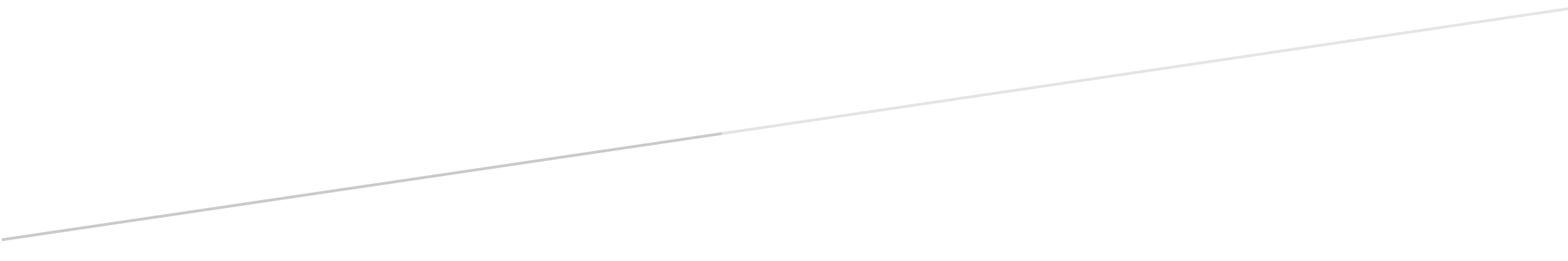 НОРМАТИВЫ ГРАДОСТРОИТЕЛЬНОГО ПРОЕКТИРОВАНИЯМуниципального образования Барабановский сельсовет Новосергиевского района Оренбургской областиЧАСТЬ 3. МАТЕРИАЛЫ ПО ОБОСНОВАНИЮ РАСЧЁТНЫХ ПОКАЗАТЕЛЕЙООО «ГЕОТРЕНД» 2014г.ОглавлениеОБЩИЕ ПОЛОЖЕНИЯ. ПЕРЕЧЕНЬ НОРМАТИВНЫХ (НОРМАТИВНЫХ ПРАВОВЫХ) АКТОВ И НОРМАТИВНЫХТЕХНИЧЕСКИХ ДОКУМЕНТОВ (НОРМАТИВНАЯ БАЗА)	4Общие положения	4Нормативная база	5Кодексы Российской Федерации	5Федеральные законы	5Постановления Правительства Российской Федерации	6Документы министерств и ведомств Российской Федерации	7Своды правил, строительные нормы и правила, ГОСТы, санитарные и санитарноэпидемиологические правила и нормативы	7 ПОКАЗАТЕЛИ ГРАДОСТРОИТЕЛЬНОГО ПРОЕКТИРОВАНИЯ, УСТАНАВЛИВАЕМЫЕ МЕСТНЫМИ НОРМАТИВАМИ ГРАДОСТРОИТЕЛЬНОГО ПРОЕКТИРОВАНИЯ ПОСЕЛЕНИЯ	10Объекты местного значения, в том числе объекты капитального строительства местного значения поселения, снормируемым уровнем обеспеченности населения поселения, нормируемым радиусом обслуживания	11 ОБЩИЕ ДАННЫЕ О ПОСЕЛЕНИИ	13Характеристика территории	13 Обеспеченность объектами социального и культурно-бытового обслуживания населения МО Барабановский сельсовет (согласно генеральному плану)	15 ПЛАНИРОВОЧНАЯ ОРГАНИЗАЦИЯ ТЕРРИТОРИИ НА ОСНОВАНИИ ГЕНЕРАЛЬНОГО ПЛАНА	15 Современная градостроительная ситуация	22 Концепция территориального развития поселения	23 Развитие и совершенствование функционального зонирования и планировочной структуры поселения	24 ОБОСНОВАНИЕ НОРМАТИВОВ ОБЪЕКТОВ ИНЖЕНЕРНОЙ ИНФРАСТРУКТУРЫ	27 ОБОСНОВАНИЕ НОРМАТИВОВ РАЗМЕЩЕНИЯ ОБЪЕКТОВ ТРАНСПОРТНОЙ ИНФРАСТРУКТУРЫ, УЛИЧНОДОРОЖНОЙ СЕТИ МЕСТНОГО ЗНАЧЕНИЯ, ОБЪЕКТОВ ДОРОЖНОГО СЕРВИСА	28Автомобильные дороги местного значения. Улично-дорожная сеть	28Улично-дорожная сеть	28Объекты для хранения и обслуживания транспортных средств	28Объекты для хранения транспортных средств	29Объекты для обслуживания транспортных средств	32 ОБОСНОВАНИЕ НОРМАТИВОВ ТРАНСПОРТНОГО ОБСЛУЖИВАНИЯ НАСЕЛЕНИЯ И ТЕРРИТОРИЙ 	32 ОБОСНОВАНИЕ УРОВНЯ ОБЕСПЕЧЕНИЯ НАСЕЛЕНИЯ ЖИЛЫМИ ДОМАМИ МУНИЦИПАЛЬНОЙ СОБСТВЕННОСТИ, ПОМЕЩЕНИЯМИ МУНИЦИПАЛЬНОГО ЖИЛИЩНОГО ФОНДА	33ОБОСНОВАНИЕ РАСЧЕТНЫХ ПОКАЗАТЕЛЕЙ ОБЪЕКТОВ, ОТНОСЯЩИХСЯ К ОБЛАСТИ ФИЗИЧЕСКОЙ КУЛЬТУРЫ И МАССОВОГО СПОРТА; ОБЪЕКТОВ, ОТНОСЯЩИХСЯ К ОБЛАСТИ ОБРАЗОВАНИЯ; МУНИЦИПАЛЬНЫХ ОБЪЕКТОВ ДОПОЛНИТЕЛЬНОГО ОБРАЗОВАНИЯ; УРОВНЯ ОБЕСПЕЧЕННОСТИ НАСЕЛЕНИЯ ОБЪЕКТАМИ СОЦИАЛЬНОКУЛЬТУРНОГО И КОММУНАЛЬНО-БЫТОВОГО НАЗНАЧЕНИЯ, ОБЪЕКТОВ, ПРЕДНАЗНАЧЕННЫХ ДЛЯ СОЗДАНИЯ УСЛОВИЙ ОБЕСПЕЧЕНИЯ ЖИТЕЛЕЙ ПОСЕЛЕНИЯ УСЛУГАМИ ОБЩЕСТВЕННОГО ПИТАНИЯ, ТОРГОВЛИ И БЫТОВОГО ОБСЛУЖИВАНИЯ, ОБЪЕКТОВ БИБЛИОТЕЧНОГО ОБСЛУЖИВАНИЯ, ОБЪЕКТОВ ОРГАНИЗАЦИЙ КУЛЬТУРЫ,МУНИЦИПАЛЬНЫХ АРХИВОВ И ПРОЧИХ ОБЪЕКТЫ ОБСЛУЖИВАНИЯ В СООТВЕТСТВИИ С ПОЛНОМОЧИЯМИ МЕСТНЫХ ОРГАНОВ САМОУПРАВЛЕНИЯ	34ОБОСНОВАНИЕ НОРМАТИВА СБОРА, ВЫВОЗА ОТХОДОВ ПРОИЗВОДСТВА И ПОТРЕБЛЕНИЯ	42ОБОСНОВАНИЕ РАСЧЁТНЫХ ПОКАЗАТЕЛЕЙ МЕСТНЫХ НОРМАТИВОВ ПРОЕКТИРОВАНИЯ	ТЕРРИТОРИЙМЕСТ МАССОВОГО ОТДЫХА НАСЕЛЕНИЯ, ОБЪЕКТОВ БЛАГОУСТРОЙСТВА ПОСЕЛЕНИЯ	43Объекты благоустройства территории поселения. Места массового отдыха населения	43Обоснование уровня обеспеченности населения территориями мест массового отдыха	44Размещения зон (территорий) и объектов рекреационного назначения - мест массового отдыха населения итерриторий благоустройства (в том числе парков, садов, скверов, бульваров в границах жилых зон)	44ОБОСНОВАНИЕ МЕСТНЫХ НОРМАТИВОВ РАЗМЕЩЕНИЯ СПЕЦИАЛЬНЫХ ОБЪЕКТОВ И ТЕРРИТОРИИ	46Нормативы размещения мест захоронения	46 ОБОСНОВАНИЕ МЕСТНЫХ НОРМАТИВОВ ПО ЗАЩИТЕ НАСЕЛЕНИЯ И ТЕРРИТОРИЙ ОТ ВОЗДЕЙСТВИЯ ЧРЕЗВЫЧАЙНЫХ СИТУАЦИЙ ПРИРОДНОГО И ТЕХНОГЕННОГО ХАРАКТЕРА И ИХ ПОСЛЕДСТВИЙ	47Общие требования	48Мероприятия по предупреждению чрезвычайных ситуаций при градостроительном проектировании	48 ОБОСНОВАНИЕ МЕСТНЫХ НОРМАТИВОВ ГРАЖДАНСКОЙ ОБОРОНЫ И ТЕРРИТОРИАЛЬНОЙ ОБОРОНЫ ..50Инженерно-технические мероприятия гражданской обороны при градостроительном проектировании	51Мероприятия территориальной обороны	52Общие положения. Перечень нормативных (нормативных правовых) актов и нормативных технических документов (нормативная база).Общие положенияМестные нормативы градостроительного проектирования (далее также "нормативы") муниципального образования Барабановский сельсовет (далее также "поселения") разработаны в целях реализации полномочий органов местного самоуправления поселения по решению вопросов местного значения.Местные нормативы градостроительного проектирования муниципального образования Барабановский сельсовет устанавливают совокупность расчетных показателей минимально допустимого уровня обеспеченности населения объектами местного значения поселения, объектами благоустройства территории, иными объектами местного значения поселения и расчетных показателей максимально допустимого уровня территориальной доступности таких объектов для всех групп населения поселения.Подготовка местных нормативов градостроительного проектирования муниципального образования Барабановский сельсовет осуществлена с учетом требований нормативных, в том числе нормативных технических документов, перечисленных в разделе"Нормативная база" материалов по обоснованию расчётных показателей местных нормативов градостроительного проектирования.Местные нормативы градостроительного проектирования поселения конкретизируют и развивают основные положения действующих федеральных и территориальных строительных и санитарно-эпидемиологических норм и правил, норм и правил противопожарной безопасности, муниципальных правовых актов применительно к природно-климатическим, демографическим, ландшафтным и историческим особенностям территории и с учетом сложившихся архитектурно-градостроительных традиций и направлений перспективного развития поселения.Подготовка местных нормативов градостроительного проектирования осуществлена с учетом: социально-демографического состава и плотности населения на территории муниципального образования; планов и программ комплексного социально-экономического развития муниципального образования; сведений об уровне автомобилизации, предложений органов местного самоуправления, заинтересованных организаций и лиц.Местные нормативы градостроительного проектирования поселения подготовлены на основании постановления администрации муниципального образования Барабановский сельсовет от 18 июля 2014г. №18-п "О подготовке местных нормативов градостроительного проектирования".Местные нормативы градостроительного проектирования поселения подготовлены в соответствии со ст. 8, 24, ст. ст. 29.1-29.4 Градостроительного кодекса Российской Федерации от 29.12.2004 №190-ФЗ, статьей 16 Федерального закона от 06.10.2003 №131-ФЗ "Об общих принципах организации местного самоуправления в Российской Федерации", Положением "О составе, порядке подготовки и утверждения нормативов градостроительного проектирования муниципального образования Барабановский сельсовет", утверждённым Решением Совета депутатов от 4 июля 2014г. №.49/7 р.С.Нормативная база Кодексы Российской Федерации Градостроительный кодекс Российской Федерации от 29 декабря 2004 г. № 190-ФЗ; Земельный кодекс Российской Федерации от 25 октября 2001 г. № 136-ФЗ; Гражданский кодекс Российской Федерации, часть I, от 30 ноября 1994 г. № 51-ФЗ; Водный кодекс Российской Федерации от 3 июня 2006 г. № 74-ФЗ; Лесной кодекс Российской Федерации от 4 декабря 2006 г. № 200-ФЗ; Воздушный кодекс Российской Федерации от 19 марта 1997 г. № 60-ФЗ; Жилищный кодекс Российской Федерации от 29 декабря 2004 г. № 188-ФЗ; Федерал ьн ые закон ы федеральный закон от 29 декабря 2004 г. № 191-ФЗ "О введении в действие Градостроительного кодекса Российской Федерации"; федеральный закон от 25 октября 2001 г. № 137-ФЗ "О введении в действие Земельного кодекса Российской Федерации"; федеральный закон от 6 октября 2003 г. № 131-ФЗ "Об общих принципах организации местного самоуправления в Российской Федерации"; федеральный закон от 27 декабря 2002 г. № 184-ФЗ "О техническом регулировании"; федеральный закон от 26 марта 2003 г. № 35-ФЗ "Об электроэнергетике"; федеральный закон Российской Федерации от 27 июля 2010 г. № 190-ФЗ "О теплоснабжении"; федеральный закон от 07 декабря 2011 г. № 416-ФЗ "О водоснабжении и водоотведении"; федеральный закон от 08 ноября 2007 г. № 257-ФЗ "Об автомобильных дорогах и о дорожной деятельности в Российской Федерации"; федеральный закон от 10 января 2003 № 17-ФЗ "О железнодорожном транспорте в Российской Федерации"; федеральный закон от 21 декабря 1994 г. № 69-ФЗ "О пожарной безопасности"; федеральный закон от 22 июля 2008 г. № 123-ФЗ "Технический регламент отребованиях пожарной безопасности"; федеральный закон от 12 февраля 1998 г. № 28-ФЗ "О гражданской обороне"; федеральный закон от 21 декабря 1994 г. № 68-ФЗ "О защите населения и территорий от чрезвычайных ситуаций природного и техногенного характера"; федеральный закон от 30 марта 1999 г. № 52-ФЗ "О санитарноэпидемиологическом благополучии населения"; федеральный закон от 10 января 2002 г. № 7-ФЗ "Об охране окружающей среды"; федеральный закон от 4 мая 1999 г. № 96-ФЗ "Об охране атмосферного воздуха"; федеральный закон от 24 июня 1998 г. № 89-ФЗ "Об отходах производства и потребления"; федеральный закон от 25 июня 2002 г. № 73-ФЗ "Об объектах культурного наследия (памятниках истории и культуры) народов Российской Федерации"; федеральный закон от 15 апреля 1998 г. № 66-ФЗ "О садоводческих, огороднических и дачных некоммерческих объединениях граждан"; федеральный закон от 21 декабря 2004 г. № 172-ФЗ "О переводе земель или земельных участков из одной категории в другую"; федеральный закон от 24 июля 2007 № 221-ФЗ "О государственном кадастре недвижимости";Постановления Правительства Российской Федерации постановление Правительства Российской Федерации от 16 февраля 2008 г. № 87 "О составе разделов проектной документации и требованиях к их содержанию"; постановление Правительства Российской Федерации от 9 июня 2006 г. № 363 "Об информационном обеспечении градостроительной деятельности"; постановление Правительства Российской Федерации от 11 августа 2003 г. № 486 "Об утверждении Правил определения размеров земельных участков для размещения воздушных линий электропередачи и опор линий связи, обслуживающих электрические сети"; постановление Правительства Российской Федерации от 24 февраля 2009 г. № 160 "О порядке установления охранных зон объектов электросетевого хозяйства и особых условий использования земельных участков, расположенных в границах таких зон" (вместе с "Правилами установления охранных зон объектов электросетевого хозяйства и особых условий использования земельных участков, расположенных в границах таких зон"); постановление Правительства Российской Федерации от 20 ноября 2000 г. № 878 "Об утверждении Правил охраны газораспределительных сетей"; постановление Правительства Российской Федерации от 5 сентября 2013 г. № 782 "О схемах водоснабжения и водоотведения"; постановление Правительства Российской Федерации от 09 июня 1995 г. № 578 "Об утверждении Правил охраны линий и сооружений связи Российской Федерации"; постановление Правительства Российской Федерации от 02 сентября 2009 № 717 "О нормах отвода земель для размещения автомобильных дорог и (или) объектов дорожного сервиса"; постановление Правительства Российской Федерации от 28 сентября 2009 г. № 767 "О классификации автомобильных дорог в Российской Федерации"; постановление Правительства Российской Федерации от 29 октября 2009 № 860 "О требованиях к обеспеченности автомобильных дорог общего пользования объектами дорожного сервиса, размещаемыми в границах полос отвода"; постановление Правительства Российской Федерации от 25 апреля 2012 г. № 390 "Правила противопожарного режима в Российской Федерации"; постановление Правительства РФ от 05.05.2014 г. № 405 "Об установлении запретных и иных зон с особыми условиями использования земель для обеспечения функционирования военных объектов Вооруженных Сил Российской Федерации, других войск, воинских формирований и органов, выполняющих задачи в области обороны страны" (вместе с "Положением об установлении запретных и иных зон с особыми условиями использования земель для обеспечения функционирования военных объектов Вооруженных Сил Российской Федерации, других войск, воинских формирований и органов, выполняющих задачи в области обороны страны"); постановление Правительства Российской Федерации от 26 апреля 2008 г. № 315 "Об утверждении Положения о зонах охраны объектов культурного наследия (памятников истории и культуры) народов Российской Федерации"; постановление Правительства Российской Федерации от 29 июня 2007 г. № 414 "Об утверждении Правил санитарной безопасности в лесах"; постановление Правительства Российской Федерации от 30 июня 2007 г. № 417 "Об утверждении Правил пожарной безопасности в лесах"; распоряжение Правительства Российской Федерации от 19 октября 1999 г. № 1683- р "О методике определения нормативной потребности субъектов Российской Федерации в объектах социальной инфраструктуры". распоряжение Правительства Российской Федерации от 03 июля 1996 г. № 1063-р "О социальных нормативах и нормах", изменения, внесенные распоряжением № 923-р от 13 июля 2007 г. в распоряжение Правительства Российской Федерации от 3 июля 1996 г. № 1063-р. Документы министерств и ведомств Российской Федерации приказ Министерства регионального развития Российской Федерации от 26.05.2011 г. № 244 "Об утверждении Методических рекомендаций по разработке проектов генеральных планов поселений и городских округов"; приказ Министерства регионального развития Российской Федерации от 30.01.2012 г. № 19 "Об утверждении требований к описанию и отображению в документах территориального планирования объектов федерального значения, объектов регионального значения, объектов местного значения"; приказ Министерства регионального развития Российской Федерации от 27.02.2012 г. № 69 "Об утверждении порядка согласования проектов документов территориального планирования муниципальных образований, состава и порядка работы согласительной комиссии при согласовании проектов документов территориального планирования муниципальных образований"; приказ Министерства архитектуры, строительства и жилищно-коммунального хозяйства Российской Федерации от 17 августа 1992 г. № 197 "О типовых правилах охраны коммунальных тепловых сетей"; приказ Министерства здравоохранения Российской Федерации (Минздрав России) от 6 августа 2013 г. N 529 н "Об утверждении номенклатуры медицинских организаций"; приказ Министерства регионального развития Российской Федерации от 27.12.2011 г. № 613 "Об утверждении Методических рекомендаций по разработке норм и правил по благоустройству территорий муниципальных образований". Своды правил, строительные нормы и правила, ГОСТы, санитарные и санитарно-эпидемиологические правила и нормативы СП 42.13330.2011 "Градостроительство. Планировка и застройка городских и сельских поселений. Актуализированная редакция СНиП 2.07.01-89*"; СНиП 11-04-2003 "Инструкция о порядке разработки, согласования, экспертизы и утверждения градостроительной документации"; РДС 30-201-98 "Инструкция о порядке проектирования и установления красных линий в поселениях и других поселениях Российской Федерации"; СанПин 2.2.1/2.1.1.1200-03 "Санитарно-защитные зоны и санитарная классификация предприятий, сооружений и иных объектов" (новая редакция); СП 30-102-99 "Планировка и застройка территорий малоэтажного жилищного строительства"; СП 35-102-2001 "Жилая среда с планировочными элементами, доступными инвалидам"; ВСН 62-91* "Проектирование среды жизнедеятельности с учетом потребностей инвалидов и маломобильных групп населения"; СП 59.13330.2012 "Доступность зданий и сооружений для маломобильных групп населения. Актуализированная редакция СНиП 35-01-2001"; ГОСТ Р 52143-2003 "Социальное обслуживание населения. Основные виды социальных услуг"; ГОСТ 52498-2005 "Социальное обслуживание населения. Классификация учреждений социального обслуживания"; СП 35-106-2003 "Расчет и размещение учреждений социального обслуживания пожилых людей"; СанПиН 2.1.3.2630-10 "Санитарно-эпидемиологические требования к организациям, осуществляющим медицинскую деятельность"; СП 31-112-2004 "Физкультурно-спортивные залы"; СП 31-115-2006 "Открытые плоскостные физкультурно-спортивные сооружения"; СП 31-113-2004 "Бассейны для плавания"; СП 35-109-2005 "Помещения для досуговой и физкультурно-оздоровительной деятельности пожилых людей"; СП 118.13330.2012 "Общественные здания и сооружения"; СП 44.13330.2011 "Административные и бытовые здания. Актуализированная редакция СНиП 2.09.04-87*";СанПиН 2.2.1/2.1.1.1076-01 "Гигиенические	требования к	инсоляции исолнцезащите помещений жилых и общественных зданий и территорий"; СП 35-112-2005 "Дома-интернаты"; СП 35-117-2006 "Дома-интернаты для детей инвалидов";СП	35-107-2003 "Здания учреждений временного пребывания лиц безопределенного места жительства";СП	35-116-2006 "Реабилитационные центры	для детей и	подростков сограниченными возможностями"; ГОСТ Р 52058-2003 "Услуги бытовые. Услуги прачечных. Общие технические условия"; СП 53.13330.2011 "Планировка и застройка территорий садоводческих (дачных) объединений граждан, здания и сооружения. Актуализированная редакция СНиП 30-0297*"; СП 11-106-97**. "Порядок разработки, согласования, утверждения и состав проектно-планировочной документации на застройку территорий садоводческих (дачных) объединений граждан";СП	105.13330.2012 "Здания и помещения	для хранения	и переработкисельскохозяйственной продукции. Актуализированная редакция СНиП 2.10.02-84"; ВСН № 14278 тм-т1 "Нормы отвода земель для электрических сетей напряжением 0,38-750 кВ"; Санитарные нормы и правила № 2971-84 "Санитарные нормы и правила защиты населения от воздействия электрического поля, создаваемого воздушными линиями электропередачи переменного тока промышленной частоты"; СП 36.13330.2012 "Магистральные трубопроводы"; СН 452-73 "Нормы отвода земель для магистральных трубопроводов"; СП 60.13330.2012 "Отопление, вентиляция и кондиционирование"; СП 124.13330.2012 "Тепловые сети"; СП 89.13330.2012 "Котельные установки"; СП 41-101-95 "Проектирование тепловых пунктов"; СП 62.13330.2011 "Свод правил. Газораспределительные системы. Актуализированная редакция СНиП 42-01-2002"; СП 42-101-2003 "Общие положения по проектированию и строительству газораспределительных систем из металлических и полиэтиленовых труб"; СП 125.13330.2012 "Нефтепродуктопроводы, прокладываемые на территории городов и других населенных пунктов"; СанПиН 2.1.5.980-00 "Гигиенические требования к охране поверхностных вод"; СанПиН 2.1.4.1110-02 "Зоны санитарной охраны источников водоснабжения и водопроводов питьевого назначения"; СанПиН 2.1.4.1074-01 "Питьевая вода. Гигиенические требования к качеству воды централизованных систем питьевого водоснабжения. Контроль качества. Гигиенические требования к обеспечению безопасности систем горячего водоснабжения"; СанПиН 2.1.4.1175-02 "Гигиенические требования к качеству воды нецентрализованного водоснабжения. Санитарная охрана источников"; СН 456-73 "Нормы отвода земель для магистральных водоводов и канализационных коллекторов"; СП 31.13330.2012 "Водоснабжение. Наружные сети и сооружения"; СП 30.13330.2012 "Внутренний водопровод и канализация зданий"; СП 32.13330.2012 "Канализация. Наружные сети и сооружения";-СП 104.13330.2012 "Инженерная защита территории от затопления и подтопления"; СП 47.13330.2012 "Инженерные изыскания для строительства. Основные положения"; СП 58.13330.2012 "Гидротехнические сооружения. Основные положения"; СНиП 2.05.02-85 "Автомобильные дороги"; СН 467-74 "Нормы отвода земель для автомобильных дорог"; ГОСТ Р 52399-2005 "Геометрические элементы автомобильных дорог"; СНиП 21-02-99* "Стоянки автомобилей"; ГОСТ Р 52289-2004 "Технические средства организации дорожного движения. Правила применения дорожных знаков, разметки, светофоров, дорожных ограждений и направляющих устройств"; ГОСТ Р 52282-2004 "Технические средства организации дорожного движения. Светофоры дорожные. Типы и основные параметры. Общие технические требования. Методы испытаний"; СП 98.13330.2012 "Трамвайные и троллейбусные линии. Актуализированнаяредакция СНиП 2.05.09-90"; НПБ 101-95 "Нормы проектирования объектов пожарной охраны"; СНиП 21-01-97* "Пожарная безопасность зданий и сооружений"; СанПиН 2.1.2882-11 "Гигиенические требования к размещению, устройству и содержанию кладбищ, зданий и сооружений похоронного назначения"; МДС 31-10.2004 "Рекомендации по планировке и содержанию зданий, сооружений и комплексов похоронного назначения"; МДК 7-01.2003 "Методические рекомендации о порядке разработки генеральных схем очистки территории населенных пунктов Российской Федерации"; СанПиН 2.1.7.1322-03 "Гигиенические требования к размещению и обезвреживанию отходов производства и потребления"; СП 2.1.7.1386-03 "Определение класса опасности токсичных отходов производства и потребления"; СП 2.1.7.1038-01 "Гигиенические требования к устройству и содержанию полигонов для твердых бытовых отходов"; СНиП 2.01.28-85 "Полигоны по обезвреживанию и захоронению токсичных промышленных отходов. Основные положения по проектированию"; СП 11-112-2001 "Порядок разработки и состав раздела "Инженерно-технические мероприятия гражданской обороны. Мероприятия по предупреждению чрезвычайных ситуаций" градостроительной документации для территорий городских и сельских поселений, других муниципальных образований"; СНиП 2.01.51-90 "Инженерно-технические мероприятия гражданской обороны"; ГОСТ 22.0.07-97 / ГОСТ Р 22.0.07-95 "Безопасность в чрезвычайных ситуациях. Источники техногенных чрезвычайных ситуаций. Классификация и номенклатура поражающих факторов и их параметров"; ГОСТ 22.0.06-97 / ГОСТ Р 22.0.06-95 "Безопасность в чрезвычайных ситуациях. Источники природных чрезвычайных ситуаций. Поражающие факторы. Номенклатура параметров поражающих воздействий"; СанПиН 2.1.6.1032-01 "Гигиенические требования к обеспечению качества атмосферного воздуха населенных мест"; ГН 2.1.6.1338-03 "Предельно допустимые концентрации (ПДК) загрязняющих веществ в атмосферном воздухе населенных мест"; ГН 2.1.6.2309-07 "Ориентировочные безопасные уровни воздействия (ОБУВ) загрязняющих веществ в атмосферном воздухе населенных мест. Гигиеническиенормативы"; СанПиН 2.1.7.1287-03 "Санитарно-эпидемиологические требования к качеству почвы"; СанПиН 2.6.1.2523-09 (НРБ-99/2009) "Нормы радиационной безопасности"; ГОСТ 17.5.3.04-83* "Охрана природы. Земли. Общие требования к рекультивации земель"; ГОСТ 17.5.1.02-85 "Охрана природы. Земли. Классификация нарушенных земельдля рекультивации".Показатели градостроительного проектирования, устанавливаемые местными нормативами градостроительного проектирования поселенияВ соответствии с действующим градостроительным законодательством Российской Федерации, нормативы градостроительного проектирования поселения устанавливают совокупность: расчетных показателей минимально допустимого уровня обеспеченности населения объектами местного значения поселения, отнесённым к таковым градостроительным законодательством Российской Федерации, объектами благоустройства территории, иными объектами местного значения поселения; расчетных показателей максимально допустимого уровня территориальной доступности таких объектов для населения поселения.Объекты местного значения, в том числе объекты капитального строительства местного значения поселения, с нормируемым уровнем обеспеченности населения поселения, нормируемым радиусом обслуживанияВ число объектов местного значения поселения входят объекты, относящиеся к областям, определённым законом Оренбургской области N 1037/233-1У-ОЗ от 16.03.2007 «О градостроительной деятельности на территории Оренбургской области»: виды объектов местного значения в области транспорта, автомобильных дорог местного значения в границах населенных пунктов: остановки общественного транспорта; автобусные парки; автомобильные дороги местного значения в границах населенных пунктов и объекты дорожной деятельности на таких автомобильных дорогах, в том числе искусственные сооружения (мосты, путепроводы, трубопроводы, тоннели, эстакады, подсобные сооружения); виды объектов местного значения в области предупреждения чрезвычайных ситуаций и ликвидации их последствий: объекты инженерной защиты и гидротехнические сооружения в границах населенных пунктов; объекты аварийно-спасательной службы и (или) аварийно-спасательных формирований; виды объектов местного значения в области образования:	дошкольные образовательные организации (за исключением организаций, подлежащих отображению на схеме территориального планирования Оренбургской области и Новосергиевского района); общеобразовательные организации (за исключением организаций, подлежащих отображению на схемах территориального планирования Оренбургской области и Новосергиевского района); образовательные организации дополнительного образования детей (за исключением организаций, подлежащих отображению на схемах территориального планирования Оренбургской области и Новосергиевского района); негосударственные организации высшего образования; виды объектов местного значения в области физической культуры, массового спорта и отдыха, туризма: здания и сооружения для развития физической культуры и массового спорта; здания и сооружения для проведения поселковых, сельских официальных физкультурно-оздоровительных и спортивных мероприятий; туристические базы, гостиницы, мотели, кемпинги, базы отдыха, параметры которых устанавливаются заданием на разработку генерального плана:	пляжи, купальни, аквапарки, парки развлечений, зоопарки; виды объектов местного значения в области жилищного строительства: муниципальный жилищный фонд, в том числе специализированный; виды объектов местного значения в области развития инженерной инфраструктуры, сбора, вывоза, утилизации и переработки бытовых промышленных отходов и мусора: объекты электро-, тепло-, газо-, водоснабжения, водоотведения, связи и снабжения населения топливом, за исключением объектов, указанных в абзаце втором пункта 7 приложения 1 и абзаце втором пункта 5 приложения 2 к закону «О градостроительной деятельности на территории Оренбургской области»; объекты для сбора и вывоза бытовых отходов и мусора, необходимые для обеспечения полномочий органов местного самоуправления; объекты для сбора, вывоза, утилизации и переработки бытовых отходов - свалки, полигоны бытовых отходов, объекты по переработке бытовых и биологических отходов, необходимые для обеспечения полномочий органов местного самоуправления, за исключением объектов, указанных в абзаце третьем пункта 7 приложения 1 и абзаце третьем пункта 5 приложения 2 к закону «О градостроительной деятельности на территории Оренбургской области»; виды объектов местного значения в области организации ритуальных услуг: места погребения; здания и сооружения организаций ритуального обслуживания; виды объектов местного значения в области промышленности, агропромышленного комплекса, логистики и коммунально-складского хозяйства: промышленные, агропромышленные предприятия или несколько предприятий, деятельность которых осуществляется в рамках единого производственнотехнологического процесса, находящиеся в собственности органов местного самоуправления, или решение о создании которых принимает орган местного самоуправления; гаражи, паркинги, многоэтажные стоянки, относящиеся к муниципальной собственности; логистические центры, комплексы, складские территории, параметры которых устанавливаются заданием на разработку генерального плана; виды объектов местного значения, в области культуры и искусства: объекты культурного наследия местного значения - объекты, обладающие историко-архитектурной, художественной, научной и мемориальной ценностью, имеющие особое значение для истории и культуры муниципального образования, находящиеся на территории сельсовета, включенные в единый государственный реестр объектов культурного наследия (памятников истории и культуры) народов Российской Федерации; Дома культуры, кинотеатры, центры досуга населения, библиотеки; парки культуры и отдыха; музеи, объекты для развития местного народного художественного творчества и промыслов; виды объектов местного значения в области благоустройства и озеленения территории, использования, охраны, защиты, воспроизводства лесов:	лесничества, лесопарки на землях поселений, населенных пунктов, на которых расположены парки, скверы, бульвары, набережные в границах населенных пунктов; виды объектов местного значения в области связи, общественного питания, торговли, бытового и коммунального обслуживания: здания и сооружения, параметры которых устанавливаются заданием на разработку генерального плана, в том числе: отделения связи; объекты торговли; предприятия общественного питания; рыночные комплексы; предприятия бытового обслуживания; предприятия коммунального обслуживания (химчистки, прачечные, бани), относящиеся к муниципальной собственности сельсовета; виды объектов местного значения в области деятельности органов местного самоуправления:	здания, строения и сооружения, необходимые для обеспечения осуществления полномочий органами местного самоуправления;Объекты, для размещения которых на территории поселения в соответствии с законодательством об общих принципах организации местного самоуправления в Российской Федерации требуется исключительно создание (обеспечение) условий и размещение которых не является прямой обязанностью органов местного самоуправления поселения, могут не являться объектами местного значения поселения.Общие данные о поселенииХарактеристика территорииТерриториальные ресурсы и численность населенияМуниципальное образование Барабановский сельсовет находится в Новосергиевском районе Оренбургской области, Приволжского федерального округа Российской Федерации.Границы установлены законом Оренбургской области «О МУНИЦИПАЛЬНЫХ ОБРАЗОВАНИЯХ В СОСТАВЕ МУНИЦИПАЛЬНОГО ОБРАЗОВАНИЯ НОВОСЕРГИЕВСКИЙ РАЙОН ОРЕНБУРГСКОЙ ОБЛАСТИ (Закон Оренбургской области от 09.03.2005г. № 1906/314-Ш-ОЗ).Площадь МО Барабановский сельсовет в установленных границах по картографическим измерениям составляет 23703 га, площадь населенных пунктов: с. Барабановка - 260,5 га; пос. Родниковое озеро - 36,9 га; рзд. 9 км - 3,9 га; с. Миролюбовка - 124,8 га.Плотность населения в границах населённых пунктов на 2013 г. составляет 2,5 человека на 1 га.В соответствии с прогнозом численности населения МО Барабановский сельсовет, выполненного в процессе разработки Генерального плана, к 2033 году численность населения сельсовета составит (в том числе по населенным пунктам), чел.:Соответственно прогнозная плотность населения в границах установленных жилых зон, которую необходимо учитывать в расчётах при проектировании исходя из численности населения на прогнозный период, составит 17 человек на 1 га.Транспортная инфраструктураОсновная роль во внешних связях МО Барабановский сельсовет принадлежит автомобильному транспорту.Муниципальное образование Барабановский сельсовет находится в западной части Новосергиевского района. Расстояние от административного центра - села Барабановка до пос. Новосергиевка по автомобильным дорогам составляет 22 км, до г. Оренбурга - 140 км. Ближайший аэропорт находится под Оренбургом в 2,5 часах езды.Большое значение имеет автомобильная дорога «подъезд к г. Оренбург от автомобильной дороги М-5 «Урал», которая является осью главной планировочной линии Оренбургской области. По этой дороге осуществляется связь всего Оренбуржья. При движении в западном направлении, можно попасть по главным и второстепеннымпланировочным осям во все части западного и северно-западного Оренбуржья, а также в соседние области и Казахстан. При движении в восточном направлении осуществляется связь со всей восточной частью Оренбургской области.По территории поселения проходит магистральная не электрифицированная ЮжноУральская железная дорога Самара - Оренбург.Дороги местного значения представлены межпоселковыми и поселковыми дорогами 4 категории.Перечень автомобильных дорог Барабановского сельсовета общего пользования регионального и межмуниципального значения, находящихся в государственной собственности Оренбургской области на основании постановления Правительства Оренбургской области от 10.04.2012г. №313-п:Г еологическое строение и рельефВ геоморфологическом отношении Барабановский сельсовет, расположенный на территории Центрального Оренбуржья принадлежит к Общесыртовско-Предуральской возвышенной степи, представляет собой пластово-ярусную равнину, с останками поверхностного выравнивания, пересеченную реками, ручьями и оврагами.МО расположено в пределах возвышенности Общий Сырт, которая представляет собой пластово-ярусную равнину с останцами поверхностного выравнивания. Рельеф местности равнинно-холмистый. Северные склоны крутые, расчлененные балками и оврагами. Южные склоны пологие и длинные, растянутые на несколько километров. Подножья южных склонов незаметно переходят в надпойменные террасы рек и ручьев. Геологическое строение территории очень сложное, отличается многообразием состава пород, их генетическими особенностями и структурой. В геологическом строении территории участвуют отложения от древнейших до современных, различного состава и происхождения.МО Барабановский сельсовет расположен в области Волго-Уральского поднятия (антеклиза), на котором кристаллический фундамент, сложенный магматическими и метаморфическими породами относительно приподнят, а мощность осадочных пород сокращается.В возрастном отношении породы относятся к Палеозойской группе Пермской системы Татарского яруса и представлены красноцветными песчаниками, конгломерациями и аргиллитами, которые выходят на дневную поверхность в крутых правобережных склонах долин реки. Днища речных долин выстилают четвертичные и псогеновые отложения - пески, галечники, суглинки, иногда озерная известь (гата). Кроме того отложения пермского периода богаты бурыми углями, нефтью и газом, фосфоритами, бокситами, калийными солями, железными и марганцевыми рудами.Территория Общего Сырта характеризуется как район, в основном, благоприятный для градостроительного освоения, за исключением территорий подверженных развитию экзогенно-геологических процессов.КлиматТерритория МО Барабановский сельсовет в соответствии со СНиП 23-01-99* СТРОИТЕЛЬНАЯ КЛИМОТОЛОГИЯ относится к климатическому району ТТТА.Климат на территории поселения резко континентальный. Лето жаркое, знойное с недостаточным увлажнением с частыми и сильными суховеями. Зима холодная с морозами и частыми метелями. В этот период наблюдаются оттепели.Температура воздуха: годовая 4,5°; средняя января (- 15°); средняя июля +21,5°. Среднегодовые показатель температуры увеличиваются с севера на юг от +3 до +4°С. Абсолютный минимум температур (- 44°), абсолютный максимум +42,0°.Продолжительность безморозного периода около 145 дней, устойчивых морозов - 121 дней. Среднегодовое количество осадков составляет 350-400 мм, за теплый период 221 мм, за холодный - 113 мм. Летние осадки имеют ливневый характер.Относительная влажность воздуха: за год 65%, за холодный период - 73%, за теплый 58%.Устойчивый снежный покров образуется в конце второй - начале третьей декады ноября, разрушается в первой - второй декаде апреля. Продолжительность снежного покрова 139-140 дней.Средняя скорость ветра 3,5 м/ сек. Преобладают ветры восточных направлений.В теплый период наблюдается около 45 дней с суховеями слабой интенсивности, около 26 дней - со средней интенсивностью. Интенсивные суховеи отмечаются в течении 7 дней.Обеспеченность объектами социального и культурно-бытового обслуживания населения МО Барабановский сельсовет (согласно генеральному плану)ОбразованиеОбразовательная сфера - один из важнейших факторов формирования нового качества экономики и общества. Вот почему важнейшим направлением территориальных преобразований является развитие образовательной сферы поселения.На 01.01.2013 года систему образования МО Барабановский сельсовет образуют 2 образовательных учреждения - МОБУ Барабановская общеобразовательная школа, МОБУ Родниковская основная школа.На территории планируемого муниципального образования располагается ДОУ - МДОБУ Детский сад «Мальвина».Обеспеченность детей местами в детских дошкольных образовательных учреждениях согласно СНиП 2.07.01-89 (норматив 1), устанавливается в зависимости от демографической структуры поселения, принимая расчетный уровень обеспеченности детей дошкольными учреждениями в пределах 85%, в том числе общего типа - 70%, специализированного - 3%, оздоровительного - 12%; в условиях МО Барабановскийсельсовет имеет место более низкий уровень востребованности услуг дошкольных учреждений из-за особенностей сельского образа жизни.Для расчета показателей нормативной обеспеченности взят норматив из СНиП II-60- 75 (норматив 2), в котором предусмотрено обеспечение местами 75 % детей в возрасте 1-6 лет.Детские дошкольные образования МО Барабановский сельсоветПроектная и нормативная обеспеченность населения МО Барабановский сельсовет услугами ДОУ	Важнейшей составляющей образовательного комплекса любого муниципального образования является система школьного образования. В планируемом муниципальном образовании функционирует 2 учреждение: МОБУ Барабановская общеобразовательная школа, МОБУ Родниковская основная школа.В соответствии со СНиП 2.07.01-89* необходим 100% охват детей неполным средним образованием (девятилетняя основная общеобразовательная школа) и 75% охват детей в старших классах (10-й и 11 -й классы) при обучении в одну смену.Такой норматив установлен в связи с тем, что учащиеся старших классов могут получать образование в дневных общеобразовательных школах, колледжах, а также в учреждениях начального профессионального образования. При наличии в школах муниципального образования 160 мест их общего дефицита не наблюдается.Отличительной особенностью системы образования МО Барабановский сельсовет является увеличение численности школьников. Система школьного образования МО сформировалась еще в советское время, когда при проектировании сетей социально значимых учреждений закладывались другие показатели демографического развития территорий. Не смотря на это в настоящее время существует проблема недогруженности средней школы.Общеобразовательные учреждения МО Барабановский сельсоветДанная ситуация напрямую влияет на степень загрузки школьных учреждений. Общая загруженность ниже проектной мощности - 37 %.Учреждения дополнительного образования и средние специальные учреждения на территории района отсутствуют. Учреждения высшего профессионального образования в Новосергиевском муниципальном районе отсутствуют.Другой важной проблемой образовательной системы МО Барабановский сельсовет является износ основных фондов образовательных учреждений и общее состояние зданий.Основными для сферы образования МО Барабановский сельсовет являются следующие проблемы:Низкий уровень зарплаты, что в свою очередь снижает привлекательность отрасли, влечет недостаток и старение кадрового педагогического состава.Износ учебного оборудования, низкая материально-техническая база.Система дошкольного образования требует увеличение вместимости существующего детского образовательного учреждения.Система школьного образования не нуждается в реорганизации, главной проблемой которая должна быть решена является - проведение ремонта зданий школ.А ввиду того, что все больше и больше в повседневную жизнь втягивается прогресс, в учебных учреждениях интенсивно осваиваются новые технологии образования, в том числе: дистанционное обучение с использованием сети «Интернет»; организация общедоступных мест выхода в «Интернет»; организация централизованной доставки детей к месту учебы.ЗдравоохранениеСостояние сферы здравоохранения напрямую определяет изменение ряда демографических показателей. В частности, показатели смертности, младенческой и материнской смертности и продолжительности жизни тесно связаны с эффективностью функционирования учреждений здравоохранения. Вот почему в рамках проведения демографической политики и сохранения человеческого капитала особое внимание необходимо уделять сети объектов здравоохранения.Деятельность системы здравоохранения МО Барабановский сельсовет основывается на реализации территориальной Программы государственных гарантий оказания гражданам Российской Федерации бесплатной медицинской помощи на территории Оренбургской области, ежегодно утверждаемой Правительством области, федеральных и региональных целевых программ в области здравоохранения и мероприятий приоритетного национального проекта «Здоровье».На территории МО имеется муниципальное учреждение здравоохранения: ФАП село Барабановка.В других поселениях муниципального образования Барабановский сельсовет лечебно-профилактических учреждений не имеется, имеются объекты недвижимого имущества лечебно-профилактического назначения.Услуги здравоохранения более высокого уровня можно получить в центральном населенном пункте района - пос. Новосергиевка, где расположена МУЗ «Новосергиевская Центральная районная больница», в которой действуют детское, терапевтическое, гинекологическое, хирургическое, родильное, туберкулезное, инфекционное отделения, приемный покой, отделение реанимации и интенсивной терапии.По «Социальным нормативам и нормам» нормативная обеспеченность населения услугами амбулаторно-поликлинических учреждений определяется исходя из 181,5 посещений в смену на 10 тыс. населенияОбеспеченность населения услугами амбулаторно-поликлинических учреждений и сети медицинских учреждений первичного звена в муниципальном образовании соответствует нормативным значениям.Объекты здравоохраненияКультурное обслуживаниеСеть учреждений культуры муниципального образования Барабановский сельсовет включает в себя учреждения:Барабановская модельная библиотека;Барабановский СДК;В Центральном Доме культуры со зрительным залом выступают с концертами известные в районе коллективы. Обеспеченность МО учреждениями культуры и искусства полностью удовлетворяет установленным нормативам. Радиус пешеходной доступности учреждений культуры и искусства составляет 500 м. Данное условие на территории села выполняется не для всех районов. При этом, норматив транспортной доступности, составляющий радиус 30 минутной доступности, полностью соблюдается на территории поселения.Фактическая мощность учреждений культуры в муниципальном образовании практически достигла проектных показателей. Степень износа инфраструктуры также высока. Таким образом, при дальнейшем проектировании развития территории следует учитывать данные проблемы и необходимость реконструкции и модернизации объектов культуры. Все объекты культуры находятся в удовлетворительном состоянии, библиотека располагается в приспособленном здании.Ежегодно проводится много мероприятий, которые стали традиционными и их всегда ждут жители сельсовета: это фестиваль народного творчества «Обильный край, благословенный», в котором принимают участие все клубные учреждения, Масленица, День Победы, День села и др. В период весеннее-полевых работ и уборочной агитбригады сельских домов культуры выступают перед полеводами и животноводами хозяйств. В июне проводятся Дни села.В МО Барабановский сельсовет имеются такие творческие коллективы, как народная вокальная группа «Россиянка», вокальная группа «Калинушка», танцевальная группа «Кредо», которые выступают на мероприятиях различного уровня.Барабановский сельсовет имеет достаточно высокий уровень культурного обслуживания и развития культурной инфраструктуры. Но, тем не менее, крайне необходимо улучшение материально-технической базы культурной отрасли, замена устаревшего оборудования, достижения соответствия сети учреждений и объемов оказываемых услуг запросам населения.Учреждения культурыФизическая культура и спортВ рамках развития человеческого капитала и сохранения здоровья населения становится вопрос об эффективности функционирования сферы физической культуры и спорта. Обеспечение условий для развития на территории муниципального образования физической культуры и массового спорта, организация проведения официальных физкультурно-оздоровительных и спортивных мероприятий муниципального образования относятся непосредственно к компетенции органов местного самоуправления.Основу спортивного развития всего МО Барабановский сельсовет составляют общедоступные спортивные объекты и объекты расположенные на территории МОУ СОШ поселке Барабановский и поселке Родниковое Озеро, в том числе спортзал 9х18 при школе, футбольное поле., хоккейный корт. На территории муниципального образования нет действующих спортклубов. Проектом на первую очередь предусматривается строительство стадиона.Радиус пешеходной доступности физкультурно-спортивных сооружений должен составлять не более 500 м. Данное условие выполняется для жителей поселения. При этом, норматив транспортной доступности, составляющий радиус 30 минутной доступности, полностью соблюдается на территории муниципального образования Барабановский сельсовет.Главным направлением при развитии спортивной инфраструктуры в дальнейшем должна стать реконструкция и модернизация уже существующих спортивных сооружений и строительство плоскостных сооружений (спортивная площадка, детские спортивные площадки).Расчет количества и емкости предприятий и учреждений культурно-бытового обслуживанияПланировочная организация территории на основании генерального планаСовременная градостроительная ситуацияПланировочная структура любой территории состоит из двух каркасов - природного и антропогенного. Природный каркас составляют неизмененные и слабоизмененные человеком территории. Антропогенный каркас формируется основными планировочными осями (транспортные пути и инженерные коммуникации), планировочными узлами (населенными пунктами) и прочими территориями антропогенного воздействия (площадки разработки полезных ископаемых и т.п.). Планировочные оси и центры могут быть основными и второстепенными, формирующимися и деградирующими.На территории планируемого муниципального образования антропогенный каркас, представленный сельскохозяйственными угодьями, населенными пунктами и сетью дорог, преобладает над природным.Общая площадь в административных границах МО Барабановский сельсовет составляет 237,03 км2.Относительно средних показателей по Оренбургской области территория МО Барабановский сельсовет в силу природных и исторических условий заселена слабее; плотность населения составляет 4,5 человека на 1 км .Система расселения МО Барабановский сельсовет включает в себя основные элементы - населенные пункты.Большая часть территории не заселена, но освоена хозяйственной деятельностью. Антропогенный каркас представлен автомобильными дорогами регионального и местного значения, пересекающих территорию в широтном направлении и обуславливающей в совокупности с природным каркасом регулярную планировку улично-дорожной сети центрального населенного пункта - села Барабановка, соответствующие очертания полевых участков и полевых дорог и коммуникаций.Территория села Барабановка отличается компактностью. Населенный пункт функционально организован.Жилая зона центрального населенного пункта решена квартальной системой застройки, рельефом местности и направлением господствующих ветров. В настоящее время селитебная застройка ведется преимущественно путем заполнения свободных территорий в существующей застройке.Жилая и производственная территория разделена оврагом с допустимой санитарнозащитной зоной. Местоположение производственной территории относительно неблагоприятное, так как расположено на крутом склоне местности, приближенной к оврагу собирающий сточные воды. Жилой массив с хозяйственными постройками расположен на спокойном рельефе, по отметкам выше территории производственной зоны. Жилая застройка состоит из одноквартирных и двухквартирных жилых домов. Материал стен - кирпич, саман; кровля - шифер, железо, рубероид.Здания культурно-бытового назначения одно- двухэтажные из кирпича: два магазина, фельдшерско-акушерский пункт, сельсовет, клуб, детский сад, общеобразовательная школа, столовая.Здания приспособленные, не типовые, за исключением общеобразовательной школы, формируют поселковый центр. Торговые точки обустроены в приспособленных зданиях. В селе нет предприятий предоставляющих услуг бытового обслуживания и недостаточно торговой площади.Концепция территориального развития поселенияБазовыми принципами планирования территории муниципального образования Барабановский сельсовет на градостроительном уровне (планировка и застройка поселения) и основными направлениями развития жилой среды являются: реорганизация поселковой среды, повышение её качества; усиление связи мест проживания с местами приложения труда; максимальный учет природно-экологических и санитарно-гигиенических ограничений; размещение производственных объектов преимущественно в пределах существующих производственных зон за счет упорядочения использования земельных участков; создание жилых групп и отдельных усадеб на основе индивидуального адресного проектирования с детальным учетом потребностей социальных групп населения и потребностей каждой семьи; развитие различных вариантов кооперации элементов жилой среды (создание общих мест отдыха для пожилых людей и детей), строительство общих гаражей, хозяйственных построек - теплиц, сараев, погребов и других, возможных для объединения, объектов, что позволяет более рационально использовать территорию жилой застройки; использование в планировке жилых территорий более разнообразных приемов с учетом рельефа местности и ориентации улиц и площадей.Вопрос пространственного развития в логике территориального планирования находится в тесной взаимосвязи с прогнозной численностью населения, так как именно этот показатель определяет потребность в дополнительном строительстве объектов различного назначения. Согласно демографическому прогнозу по оптимистическому сценарию, в поселении на расчетный срок произойдет увеличение численности населения. В связи с этим предусматривается заселение новых жилых кварталов в населенных пунктах Барабановского сельсовета.Наиболее обоснованным вариантом является развитие села Барабановка. Плюсом такого решения является то, что территория населенного пункта располагается вне границ ССЗ существующих и планируемых производств. А также данная территория не подвержена затоплению паводковыми водами и имеет хорошую транспортную связь с существующим общественным центром поселения.В границах муниципального образования Барабановский сельсовет находятся четыре населенных пункта: село Барабановка, село Миролюбовка, поселок Родниковое Озеро, Разъезд 9 км.Площадь населенных пунктов в существующих границах составляет - 469,3 га.В целях создания оптимальной функционально-планировочной структуры предлагается:Формирование нескольких площадок для реализации проектов в промышленности: в северо-западной части села Барабановка, в южной части поселка Родниковое Озеро.Упорядочение и уплотнение территорий существующей жилой застройки путем сохранения и развития сложившихся жилых зон посредством комплексной реконструкции, благоустройства и обеспечения инженерной инфраструктурой; застройки свободных участков в районах существующей жилой застройки; создания новых кварталов индивидуальной жилой застройки во всех населенных пунктах муниципального образования.Создание зон общественно-деловых и торгово-развлекательных и коммерческих объектов: в центре административного центра поселения - села Барабановка.Создание многофункциональной общественной зоны в центральной исторической части поселения с организацией в ней объектов туристического показа, с выделением внутренней территории центрального исторического ядра с целью реконструкции данной территории и расположенных в ней объектов (выведения предприятий и производств из зданий, являющихся объектами культурного и исторического наследия), установления охранных зон памятников истории, культуры и архитектуры.В целях реализации туристко-рекреационного направления развития территории планируется: организация туристко-рекреационной зоны в качестве мест «природного» экологического туризма; организация парка в общественном центре населенных пунктов и на прибрежной территории водных объектов.Развитие и совершенствование функционального зонирования и планировочной структуры поселенияСуществующие функциональные зоны выделены на основе анализа современного использования территории, характера природопользования. Зоны приоритетного функционального использования выделены с учётом следующих факторов: фактического использования земли; положения элементов территории в общей пространственной системе; градостроительной ценности территорий; ограничений использования, определяемых различными природными и техногенными факторами (неблагоприятные природные условия, экологические факторы).Границы функциональных зон устанавливаются на основе выявленных в процессе анализа территории участков, однородных по природным признакам и характеру хозяйственного использования.В проекте Генерального плана МО Барабановский сельсовет выделены территориально-функциональные зоны (подзоны), для которых определены границы и площади соответствующего функционального назначения: жилые зоны; зона производственных предприятий; зоны инженерно-транспортной инфраструктуры зона земель сельскохозяйственного назначения; зона специального назначения (скотомогильник, кладбище).Жилые зоны предназначены для размещения жилой застройки односемейными (индивидуальными) и многоквартирными жилыми домами различных типов и этажности в соответствии с параметрами, указанными в наименованиях зон. Объекты и виды деятельности, несоответствующие требованиям СП 42.13330.2011 «Градостроительство. Планировка и застройка городских и сельских поселений», не допускается размещать в жилых зонах.В жилых зонах допускается размещение отдельно стоящих встроенных или пристроенных объектов социального и коммунально-бытового обслуживания населения, с учетом социальных нормативов обеспеченности (в т.ч. услуги первой необходимости в пределах пешеходной доступности не более 30 мин.), культовых зданий, стоянок автомобильного транспорта, гаражей и иных объектов, связанных с проживанием граждан и не оказывающих негативного воздействия на окружающую среду.Также допускается размещение мини-производств, не оказывающих вредного воздействия на окружающую среду за пределами установленных границ участков этих объектов (санитарно-защитная зона должна иметь размер не менее 25 м.)К жилым зонам относятся также территории садово-дачной застройки, расположенной в пределах границ населенного пункта.Для жителей многоквартирных жилых домов хозяйственные постройки для скота и птицы могут выделяться за пределами жилой зоны; при многоквартирных домах допускается устройство встроенных или отдельно стоящих коллективных подземных хранилищ сельскохозяйственных продуктов.Основные параметры жилых зон:Тип застройки - усадебный.Площадь участка под индивидуальную застройку - 15 соток.Этажность - до 3 этажей.Плотность населения - 17 человек на 1 га (средний состав семьи 3,5 чел.).Предельные значения коэффициентов застройки и коэффициентов плотности застройки территории жилых зон принимается согласно правил землепользования и застройки.Зона общественно деловой застройки, включающая в себя непосредственно общественно-деловую застройку, зону объектов здравоохранения и объектов образования. Описываемая зона расположена в центральной части населенных пунктов МО Барабановский сельсовет;Общественно-деловые зоны предназначены для размещения общественно-деловой застройки различного назначения. Кроме того, в общественно-деловых зонах допускается размещение гостиниц и иных подобных объектов, предназначенных для временного проживания граждан. В зоне многофункциональной общественно-деловой застройки также допускается размещение многоквартирной жилой застройки и объектов инженерной инфраструктуры, связанных с обслуживанием данной зоны.Общественно-деловые зоны формируются как центры деловой, финансовой и общественной активности в центральной части села, на территориях, прилегающих к главным улицам и объектам массового посещения.Общественно-деловые зоны запланированы в привязке к сложившимся центрам, с учётом размещения в них расчётного количества основных объектов соцкультбыта.Параметры застройки общественно-деловых зон:Предельные значения коэффициентов застройки и коэффициентов плотности застройки территории общественно-деловых зон принимается согласно правил землепользования и застройки.Предельные значения параметров земельных участков и разрешенного строительства в общественно-деловых зонах устанавливаются посредством подготовки проектов планировки территории.Рекреационные зоны предназначены для размещения объектов отдыха, туризма, санаторно-курортного лечения, занятий физической культурой и спортом. В рекреационных зонах допускается размещение зеленых насаждений, выполняющих специальные функции (санитарно-защитного озеленения). В рекреационных зонах допускается размещение объектов инженерной и транспортной инфраструктур, а также объектов общественно-делового назначения, связанных с обслуживанием данной зоны.На территории рекреационных зон не допускаются строительство новых и расширение действующих промышленных, коммунально-складских и других объектов, непосредственно не связанных с эксплуатацией объектов рекреационного, оздоровительного и природоохранного назначения.Основные параметры рекреационной зоны:Площадь территории садов и скверов не менее: садов жилых районов - 3 га, скверов- 0,5.Зона производственной застройки, которая кроме самой производственной застройки включает и зону водозаборных сооружений. Зона занимает участки как в центральной части, так в южной и юго-западной частях села Барабановка;Производственные зоны предназначены для размещения промышленных объектов различных классов вредности. В производственных зонах допускается размещение объектов транспортно-логистического, складского назначения и инженерной инфраструктуры, а также объектов общественно-деловой застройки, связанных с обслуживанием данной зоны.В пределах производственных зон и санитарно-защитных зон предприятий не допускается размещать жилые дома, гостиницы, общежития, садово-дачную застройку, дошкольные и общеобразовательные учреждения, учреждения здравоохранения и отдыха, спортивные сооружения, другие общественные здания, не связанные с обслуживанием производства. Территория санитарно-защитных зон не должна использоваться для рекреационных целей и производства сельскохозяйственной продукции.Зоны инженерной и транспортной инфраструктур и объектов внешнего транспорта предназначены для размещения улично-дорожной сети дорог, объектов автомобильного транспорта, складов, объектов внешнего транспорта в соответствии с типами объектов, указанными в наименованиях зон. В зонах инженерной и транспортной инфраструктур допускается размещение общественно-деловых объектов, связанных с обслуживанием данной зоны.В целях обеспечения нормальной эксплуатации сооружений, устройства других объектов внешнего транспорта допускается устанавливать охранные зоны.Отвод земель для сооружений и устройств внешнего транспорта осуществляется в установленном порядке. Режим использования этих земель определяется градостроительной документацией в соответствии с действующим законодательством.Размещение сооружений, коммуникаций и других объектов транспорта на территории поселений должно соответствовать требованиям, приведенным в разделах 14 и 15 СП 42.13330.2011.Сооружения и коммуникации транспорта, связи, инженерного оборудования, эксплуатация которых оказывает прямое или косвенное воздействие на безопасность населения, размещаются за пределами поселений.Зоны специального назначения включают в себя, во-первых, территорию кладбища; во-вторых, территорию полигона ТБО.Зоны специального назначения предназначены для размещения объектов специального назначения, размещение которых недопустимо на территории других функциональных зон, в том числе кладбищ, территорий складирования отходов потребления и т.п., а также военных и иных режимных объектов, в соответствии с типами объектов, указанными в наименованиях зон. В зонах специального назначения допускается размещение объектов общественно-делового назначения и инженерной инфраструктуры, связанных с обслуживанием данной зоны.Существующее функциональное зонирование было определено ранее, и оно продолжит существовать в прежнем виде, с незначительными изменениями.Обоснование нормативов объектов инженерной инфраструктурыВ таблицах основной части приведены значения нормативов потребления ресурсов, определенные с учетом действующей нормативно-технической документации и откорректированные с учетом местных условий.Нормативы показателей минимально допустимого уровня обеспеченности объектамиинженерной инфраструктуры:Обоснование нормативов размещения объектов транспортной инфраструктуры, улично-дорожной сети местного значения, объектов дорожного сервиса Автомобильные дороги местного значения. Улично-дорожная сеть Улично-дорожная сетьУлично-дорожная сеть поселения дифференцируется по назначению, составу потокаи скоростям движения транспорта на соответствующие категории:Объекты для хранения и обслуживания транспортных средствРазмещение мест постоянного хранения личного транспорта должно осуществляться для 90% расчетного парка автомобилей при пешеходной доступности не более 800 м.Количество автомобилей расчётного парка определяется исходя из уровня автомобилизации в муниципальном образовании.Примечание: Данные показатели могут корректироваться в зависимости от ситуации на территории поселения. Сооружения для постоянного хранения легковых автомобилей всех категорий следует проектировать: на территориях жилых районов и микрорайонов (кварталов), в том числе в пределах улиц и дорог, граничащих с жилыми районами и микрорайонами (кварталами); на территориях производственных зон, на территориях защитных зон между полосами отвода железных дорог и линиями застройки, в санитарно-защитных зонах производственных предприятий и железных дорог; на земельных участках зданий, находящихся во всех зонах в соответствии с генеральным планом и правилами землепользования и застройки.Объекты для хранения транспортных средствРасчетное количество мест временного хранения личного транспортав жилых районах, исходя из уровня комфортности проживания:Парковки для объектов обслуживания встроенных и пристроенных к жилым домам, часть парковок отдельно стоящих объектов обслуживания (не более 30% от расчетной нормы) и часть парковок (не более 10% необходимых по расчету) для жилых домов по согласованию с администрацией Барабановский сельсовет допускается размещать в границах красных линий улиц и проездов местного значения.Размещение парковок в общественных центрах должно обеспечивать возможность их многоцелевого использования: в дневное время - парковка временного хранения автотранспорта посетителей и сотрудников учреждений и объектов обслуживания; в ночное время - хранение автотранспорта населения, проживающего на территории общественного центра и прилегающей жилой застройки.Требования, предъявляемые к организации парковочных мест: в составе каждой отдельной парковки необходимо предусматривать не менее 10% машиномест для парковки автотранспорта маломобильных групп населения (для лечебных учреждений - по заданию на проектирование, но не менее 10%); на территориях объектов жилого и иных назначений все парковки с количеством парковочных мест более 10 должны быть оборудованы установками для очистки поверхностных стоков; на территории объектов многоквартирной жилой застройки указанный в таблице удельный показатель расчетной единицы (количество парковочных мест/количество жителей) определяет площадь, занимаемую непосредственно парковочными местами.Парковки, предусмотренные для обслуживания объектов нежилого назначения, а также помещений нежилого назначения, встроенных (либо пристроенных) к жилым домам, должны быть оборудованы установками для очистки поверхностных стоков вне зависимости от вместимости таких парковок.Для многофункциональных объектов потребность в автостоянках рассчитывается суммарно в зависимости от соответствующих характеристик помещений, относящихся к конкретной функции.Все планировочные элементы наземных парковок (парковочные места, разворотные площадки, разъездные площадки, помещения охраны и пр.) размещаются: для вновь возводимого объекта - в пределах границ земельного участка;-для существующего объекта - в соответствии с проектом межевания, разработанным с учетом градостроительной ситуации в условиях сложившейся застройки.Все планировочные элементы парковок (парковочные места, разворотные площадки, разъездные площадки, помещения охраны и пр.), предусмотренные для обслуживания садоводческих, дачных и огороднических товариществ, размещаются в пределах границ таких товариществ при въезде на их территорию в соответствии с заданием на проектирование.Размещение стоянок для такси необходимо выделять в составе улично-дорожной сети и обозначать соответствующими дорожными знаками.Хранение личного грузового транспорта необходимо осуществлять на территории промышленной и коммунально-складской зоны. Хранение грузового транспорта (автомобилей с разрешенной массой более 3,5 т) в жилой зоне или на дворовой территории запрещено (если данное место не обозначено соответствующим знаком или разметкой) - см. раздел 17 Постановления № 1090 "Правила дорожного движения Российской Федерации".Автостоянки ведомственных автомобилей и легковых автомобилей специального назначения, грузовых автомобилей, такси и проката, автобусные, а также базы централизованного технического обслуживания и сезонного хранения автомобилей и пункты проката автомобилей следует размещать в производственных зонах.Доступность объектов транспортной инфраструктуры зависит как от вида объекта, так и от его мощности. Размещение мест постоянного хранения транспорта должно осуществляться в границах микрорайона из расчета не менее 80% от общего расчетного количества автомобилей, оставшиеся 20% необходимо размещать на расстоянии не более 800 м от границ микрорайона (для вновь осваиваемых территорий) и не более 1500 м - для реконструируемых территорий. В случае невозможности соблюдения данных требований, например, при обеспечении потребности в местах хранения для жителей исторического центра поселения, возможно увеличение данных расстояний (при соответствующем обосновании) максимум до 20%.Размещение мест постоянного хранения транспорта для инвалидов должно осуществляться непосредственно возле жилых домов на расстоянии не более 1 00 м.Объекты для обслуживания транспортных средствСтанции технического обслуживания автомобилей следует проектировать из расчета один пост на 200 легковых автомобилей. Обслуживание грузового автотранспорта необходимо осуществлять на территории предприятий, к которым данный транспорт относится.Размещение станций технического обслуживания необходимо, по возможности, размещать за границами жилых зон, в крупных гаражных кооперативах и на территории промышленной и коммунально-складской зоны.Автозаправочные станции следует проектировать из расчета одна топливораздаточная колонка на 1200 легковых автомобилей (топливораздаточные колонки бывают одинарные и двойные - в зависимости от количества одновременно обслуживаемых автомобилей). Заправку топливом грузового транспорта следует осуществлять на территориях предприятий, к которым относится данный транспорт.Вновь размещаемые автозаправочные станции следует предусматривать за границами жилых районов, на крупных магистралях, на выездах из поселения.Моечные пункты автотранспорта размещаются в составе предприятий по обслуживанию автомобилей (технического обслуживания и текущего ремонта подвижного состава:	автотранспортные предприятия, их производственные и эксплуатационныефилиалы, базы централизованного технического обслуживания, станции технического обслуживания легковых автомобилей, открытые площадки для хранения подвижного состава, гаражи-стоянки для хранения подвижного состава).Обоснование нормативов транспортного обслуживания населения и территорийЗатраты времени на передвижения с трудовыми целями (в один конец) для 90% жителей поселения не должны превышать 40 минут.Плотность сети линий наземного общественного пассажирского транспорта на застроенных территориях необходимо принимать в зависимости от функционального использования и интенсивности пассажиропотоков и должна составлять на расчетный срок от 0,6 до 4,5 км/кв. км.Дальность пешеходных подходов до ближайшей остановки общественного транспорта в пределах территорий поселения следует принимать от 250 до 800 м. Дальность пешеходных подходов до объектов массового посещения должна быть не более 250 м; в производственной и коммунально-складских зонах - не более 400 м; в зонах массового отдыха и спорта - не более 800 м от главного входа. В районах индивидуальной усадебной застройки дальность пешеходных подходов не должна быть более 600 м.Обоснование уровня обеспечения населения жилыми домами муниципальной собственности, помещениями муниципального жилищного фондаУчётная норма площади жилого помещения при постановке граждан на учет в качестве нуждающихся в получении жилых помещений в поселении и нормы предоставления площади жилого помещения по договорам социального найма утверждаются представительным органом местного самоуправления муниципального образования Барабановский сельсовет.Расчетные показатели минимальной обеспеченности общей площадью жилых помещений для индивидуальной жилой застройки не нормируются.Обоснование расчетных показателей объектов, относящихся к области физической культуры и массового спорта; объектов, относящихся к области образования; муниципальных объектов дополнительного образования; уровня обеспеченности населения объектами социально-культурного и коммунально-бытового назначения, объектов, предназначенных для создания условий обеспечения жителей поселения услугами общественного питания, торговли и бытового обслуживания, объектов библиотечного обслуживания, объектов организаций культуры, муниципальных архивов и прочих объекты обслуживания в соответствии с полномочиями местных органов самоуправления.Необходимый минимум объектов обслуживания для постоянно проживающего населения поселения рассчитывается согласно приложению Ж СП 42.13330.2011 (рекомендуемое).Нормативные параметры объектов, рекомендуемых к размещению:Обоснование норматива сбора, вывоза отходов производства и потребленияК твердым бытовым отходам, входящим в норму накопления от населения и удаляемым транспортом спецавтохозяйств, относятся отходы, образующиеся в жилых зданиях, включая отходы от текущего ремонта квартир, от отопительных устройств местного отопления, смет, опавшие листья, собираемые с дворовых территорий, и крупные предметы домашнего обихода (при отсутствии системы специализированного сбора крупногабаритных отходов).Нормы накопления устанавливаются для жилых зданий и для объектов общественного назначения (как встроенных в них, так и отдельно стоящих), имеющих основной удельный вес в общем балансе отходов и вывозимых спецавтохозяйствами.Нормы накопления отходов определяются: по жилым домам - на одного человека; по объектам культурно-бытового назначения (гостиницы, кинотеатры и т.д.) - на одно место; по магазинам и складам - на 1 кв. м торговой площади в единицу времени (день, год). Нормы накопления измеряются в единицах: кг или л, кубических метрах.Нормы накопления отходов изменяются в зависимости от благоустройства зданий (система отопления, наличие квартирных плит, водопровода и канализации), наличия раздельного сбора отдельных составляющих отходов (пищевых отходов, макулатуры и т.д.) и местных условий.Важнейшим моментом в санитарной очистке поселения является вывоз домового мусора из домовладений. Для определения потребности в средствах транспорта, необходимых для вывозки образовавшихся масс мусора, и мощности сооружений по его переработке, утилизации и обеззараживанию подсчитывают годовое и суточное накопление мусора в целом по поселению, населённому пункту, домовладению.Годовое накопление домового мусора (м3 или т)где р - норма накопления на 1 чел. в год, м3 или т; m - численность населения поселения, района, домовладения.Среднесуточное накопление домового мусора подсчитывают, деля объем годового накопления домового мусора на количество дней в году (на 365) и умножают на коэффициент неравномерности накопления мусора по дням недели - 1,2 или 1,3.Норма накопления домового мусора меняется при раздельной системе сбора пищевых отходов и вторичного сырья (макулатуры, цветных металлов и др.). При этом количество вывозимых пищевых отходов снижается на 8 - 13 кг, вторичного сырья - на 20 кг в год на одного человека. Выбор системы сбора и удаления бытовых отходов решается на ближайший плановый период и перспективу. В первом случае исходят из существующих конкретных условий: наличия и уровня техники, общего благоустройства и расстояния вывоза бытовых отходов. Во втором случае учитывают перспективный план застройки и развития поселения, перспективные схемы и транспортные средства.Наиболее прогрессивная система вывозки бытовых отбросов - кузовными мусоровозами, в которые мусор перегружается из контейнеров непосредственно на мусоросборных площадках в домовладениях.Количество контейнеров для сбора отходов у населения определяется исходя из количества жителей обслуживаемого домовладения, принятой периодичности вывоза и нормы накопления отходов на одного человека в год, определяемой опытным путем.Ниже приведены нормы накопления бытовых отходов согласно рекомендациям (СП42.13330.2011).Нормы накопления бытовых отходов:Примечание: Нормы накопления крупногабаритных бытовых отходов следует принимать в размере 5% в составе приведенных значений твердых бытовых отходов. Обоснование расчётных показателей местных нормативов проектирования территорий мест массового отдыха населения, объектов благоустройства поселенияОбъекты благоустройства территории поселения. Места массового отдыха населенияПеречень объектов благоустройства территории поселения, мест массового отдыха населения:Примечание:Кроме вышеперечисленных объектов нормирования благоустройства подлежат нормированию в части использования территорий и размещения элементов благоустройства: санитарно-защитные зоны производственной застройки, объекты рекреации, улично-дорожная сеть населенного пункта, технические (охранноэксплуатационные) зоны инженерных коммуникаций.В состав рекреационных зон (зон массового отдыха населения) из вышеперечисленных объектов благоустройства включаются территории, занятые скверами, парками, набережными, пляжами, а также прудами, озерами, реками и иные территории, используемые и предназначенные для отдыха, туризма, занятий физической культурой и спортом. Обоснование уровня обеспеченности населения территориями мест массового отдыхаСуммарная площадь объектов озеленения общего пользования - парков, лесопарков, садов, скверов, бульваров, набережных и др. должна быть не менее 12 м2 /чел. Размещения зон (территорий) и объектов рекреационного назначения - мест массового отдыха населения и территорий благоустройства (в том числе парков, садов, скверов, бульваров в границах жилых зон)Классификация рекреационных объектов и принципы их размещения:В том числе места массового отдыха населения: пляжи в зонах отдыха; парки в зонах отдыха; лесопарки; базы кратковременного отдыха; береговые базы маломерного флота; дома отдыха и санатории, санатории-профилактории, базы отдыха предприятий и турбазы; туристские и курортные гостиницы; мотели и кемпингиПри размещении парков и садов следует максимально сохранять участки с существующими насаждениями и водоемами.Величина территории парка в условиях реконструкции определяется существующей градостроительной ситуацией и может быть уменьшена не более чем на 20 %. По функциональному содержанию парки могут быть многофункциональными и специализированными (этнографические, мемориальные, ботанические, дендропарки, зоопарки и другие). При размещении и проектировании специализированных парков, установлении регламентов их использования необходимо руководствоваться действующими строительными, природоохранными, санитарными и другими нормами, заданием на проектирование.В общем балансе территории парков и садов площадь озелененных территорий следует принимать не менее 70%.Сквер - компактная озелененная территория, предназначенная для повседневного кратковременного отдыха и транзитного пешеходного передвижения населения, размером, как правило, от 0,15 до 2,0 гектаров.На территории сквера запрещается размещение застройки.Бульвар, набережная - озелененная территория линейной формы, расположенная вдоль улиц и рек, предназначенная для транзитного пешеходного движения, прогулок, повседневного отдыха, шириной не менее 15 метров.Площадь территории парков, садов и скверов следует принимать не менее, га (СП42.13330.2011): парков планировочных районов	 10 садов жилых районов	3 скверов	0,5-2Для условий реконструкции площадь указанных элементов допускается уменьшать.Функциональную организацию территории парка следует проектировать в соответствии с таблицейСоотношение элементов территории сквера:Соотношение элементов территории бульвара следует принимать в зависимости от его ширины согласно таблице:Соотношение элементов территории бульвара:Обоснование местных нормативов размещения специальных объектов и территорииНормативы размещения мест захороненияНормативы размещения мест захоронения разработаны в соответствии с СанПиН 2.1.1279-03 "Гигиенические требования к размещению, устройству и содержанию кладбищ, зданий и сооружений похоронного назначения", где установлены гигиенические требования к размещению, проектированию, строительству, реконструкции, реставрации (в т.ч. воссоздании), эксплуатации кладбищ, зданий и сооружений похоронного назначения.Требования настоящих санитарных правил обязательны для исполнения организациями независимо от их подчиненности и форм собственности, юридическими лицами и индивидуальными предпринимателями, имеющими право на занятие данными видами деятельности.Требования по размещению, устройству и содержанию кладбищ, зданий и сооружений похоронного назначения, включаемые в нормативные правовые акты, принимаемые органами исполнительной власти и местного самоуправления, должны соответствовать положениям настоящих санитарных правил.Территория кладбища традиционного захоронения рассчитывается ориентировочно 0,24 га на 1 тыс. чел; кладбище урновых захоронений после кремации - 0,02 га на 1 тыс. чел. (СП42.13330.2011).Обоснование местных нормативов по защите населения и территорий от воздействия чрезвычайных ситуаций природного и техногенного характера и их последствийВ соответствии с Федеральным законом от 02.07.2013 N 158-ФЗ; Федеральным закономот 01.04.2012 N 23-ФЗ; Федеральным законом от 11.02.2013 N 9-ФЗ; Федеральным законом от 04.12.2006 N 206-ФЗ, органы местного самоуправления самостоятельно:а) осуществляют подготовку и содержание в готовности необходимых сил и средств для защиты населения и территорий от чрезвычайных ситуаций, обучение населения способам защиты и действиям в этих ситуациях;б) принимают решения о проведении эвакуационных мероприятий в чрезвычайных ситуациях и организуют их проведение;в) осуществляют информирование населения о чрезвычайных ситуациях;г) осуществляют финансирование мероприятий в области защиты населения и территорий от чрезвычайных ситуаций;д) создают резервы финансовых и материальных ресурсов для ликвидации чрезвычайных ситуаций;е) организуют и проводят аварийно-спасательные и другие неотложные работы, а также поддерживают общественный порядок при их проведении; при недостаточности собственных сил и средств обращаются за помощью к органам исполнительной власти субъектов Российской Федерации;ж) содействуют устойчивому функционированию организаций в чрезвычайных ситуациях;з) создают при органах местного самоуправления постоянно действующие органы управления, специально уполномоченные на решение задач в области защиты населения и территорий от чрезвычайных ситуаций;и) вводят режим повышенной готовности или чрезвычайной ситуации для соответствующих органов управления и сил единой государственной системы предупреждения и ликвидации чрезвычайных ситуаций;к) устанавливают местный уровень реагирования;л) участвуют в создании, эксплуатации и развитии системы обеспечения вызова экстренных оперативных служб по единому номеру "112";м) создают и поддерживают в постоянной готовности муниципальные системы оповещения и информирования населения о чрезвычайных ситуациях;н) осуществляют сбор информации в области защиты населения и территорий от чрезвычайных ситуаций и обмен такой информацией, обеспечивают, в том числе с использованием комплексной системы экстренного оповещения населения об угрозе возникновения или о возникновении чрезвычайных ситуаций, своевременное оповещение населения об угрозе возникновения или о возникновении чрезвычайных ситуаций.Кроме того, органы местного самоуправления содействуют федеральному органу исполнительной власти, уполномоченному на решение задач в области защиты населения и территорий от чрезвычайных ситуаций, в предоставлении участков для установки и (или) в установке специализированных технических средств оповещения и информирования населения в местах массового пребывания людей, а также в предоставлении имеющихся технических устройств для распространения продукции средств массовой информации, выделении эфирного времени в целях своевременного оповещения и информирования населения о чрезвычайных ситуациях и подготовки населения в области защиты от чрезвычайных ситуаций. Общие требованияОрганы местного самоуправления проводят мероприятия, направленные на решение вопросов местного значения в области обеспечения безопасности жизнедеятельности населения в пределах полномочий, установленных федеральным и региональным законодательствами.Органы местного самоуправления в пределах своих полномочий принимают муниципальные правовые акты, регулирующие отношения, в области обеспечения безопасности жизнедеятельности населения в чрезвычайных ситуациях, в соответствии с требованиями федеральных законов от 21 декабря 1994 года № 68-ФЗ "О защите населения и территорий от чрезвычайных ситуаций природного и техногенного характера", от 6 октября 2003 г. № 131 -ФЗ "Об общих принципах организации местного самоуправления в Российской Федерации" и иных нормативных правовых актов Российской Федерации. Мероприятия по предупреждению чрезвычайных ситуаций при градостроительном проектированииИнженерно-технические мероприятия предупреждения чрезвычайных ситуаций в разделе "Инженерно-технические мероприятия предупреждения чрезвычайных ситуаций и гражданской обороны (далее - ИТМ ГОЧС)" должны предусматриваться при: подготовке документов территориального планирования поселения (генерального плана поселения); разработке документации по планировке территории (проектов планировки, проектов межевания территории, градостроительных планов земельных участков); разработке материалов, обосновывающих строительство (технико-экономического обоснования, технико-экономических расчетов), а также проектной документации на строительство и реконструкцию объектов капитального строительства.Проектирование инженерно-технических мероприятий предупреждения чрезвычайных ситуаций на действующих (законченным строительством) предприятиях должно осуществляться в соответствии с требованиями нормативных документов ИТМ ГОЧС.Подготовку генерального плана, а также развитие застроенных территорий в границах элемента планировочной структуры или его части (частей), в границах смежных элементов планировочной структуры или их частей с учетом реконструкции объектов инженерной, социальной и коммунально-бытовой инфраструктур, предназначенных для обеспечения застроенной территории, следует осуществлять в соответствии с требованиями СНиП 2.01.51 -90, СП 11-112-2001, СП 11-107-98, СНиП II-11-77, ППБ 01-03, СНиП 2.01.53-84, а также с требованиями настоящих нормативов.Мероприятия по защите территорий от воздействия чрезвычайных ситуаций природного и техногенного характера разрабатываются органами местного самоуправления муниципального образования Барабановский сельсовет в соответствии с требованиями Федерального закона "О защите населения и территорий от чрезвычайных ситуаций природного и техногенного характера" с учетом требований ГОСТ Р 22.0.07-95.Дальнейшее развитие действующих промышленных предприятий, узлов и территорий, а также объектов особой важности должно осуществляться за счет их реконструкции и технического перевооружения без увеличения производственных площадей предприятий, численности работников и объема вредных стоков и выбросов.Магистральные улицы поселения должны проектироваться с учетом обеспечения возможности выхода по ним транспорта из жилых и производственных зон на объездные дороги не менее чем по двум направлениям.Проектирование транспортной сети поселения должно обеспечивать надежное сообщение между отдельными жилыми и производственными зонами, свободный проход к магистралям устойчивого функционирования, ведущим за пределы поселения, а также наиболее короткую и удобную связь центра, жилых и производственных зон с железнодорожными и автобусными вокзалами, грузовыми станциями.Стоянки для автобусов, грузовых и легковых автомобилей, производственно-ремонтные базы уборочных машин следует проектировать рассредоточено и преимущественно на окраинах поселения.Вновь проектируемые и реконструируемые системы водоснабжения должны базироваться не менее чем на двух независимых источниках водоснабжения, один из которых следует предусматривать подземным.При проектировании суммарную мощность головных сооружений следует рассчитывать по нормам мирного времени.Для гарантированного обеспечения питьевой водой населения в случае выхода из строя всех головных сооружений или заражения источников водоснабжения следует проектировать резервуары в целях создания в них не менее 3-суточного запаса питьевой воды по норме не менее 10 л/сут, на одного человека.Необходимо проектировать устройство искусственных водоемов с возможностью использования их для тушения пожаров. Эти водоемы следует проектировать с учетом имеющихся естественных водоемов и подъездов к ним. Общую вместимость водоемов необходимо принимать из расчета не менее 3000 м3 воды на 1 км2 территории поселения.На территории населённых пунктов через каждые 500 м береговой полосы рек и водоемов следует предусматривать устройство пожарных подъездов к берегу водоема (реки) для обеспечения забора воды в любое время года не менее чем тремя автомобилями одновременно.При проектировании газоснабжения от двух и более самостоятельных магистральных газопроводов подачу газа следует предусматривать через газораспределительные станции (ГРС), подключенные к этим газопроводам и размещенные за границами застройки поселения.При проектировании новых и реконструкции действующих газовых сетей следует предусматривать возможность отключения поселения и его отдельных районов (участков) с помощью отключающих устройств, срабатывающих от давления (импульса) ударной волны, в соответствии с требованиями СНиП 2.01.51-90.Наземные части ГРС и опорных газораспределительных пунктов (ГРП) следует проектировать с учетом оборудования подземными обводными газопроводами (байпасами) с установкой на них отключающих устройств.Необходимо проектировать подземную прокладку основных распределительных газопроводов высокого и среднего давления и отводов от них к объектам, продолжающим работу в военное время.Сети газопроводов высокого и среднего давления должны быть подземными и закольцованными.Газонаполнительные станции сжиженных углеводородных газов и газонаполнительные пункты следует размещать за границами населённого пункта.При проектировании систем электроснабжения необходимо предусматривать их электроснабжение от нескольких независимых и территориально разнесенных источников питания, часть из которых должна располагаться за пределами зон возможных разрушений. При этом указанные источники и их линии электропередачи должны находиться друг от друга на расстоянии, исключающем возможность их одновременного выхода из строя. Системы электроснабжения должны учитывать возможность обеспечения транзита электроэнергии в обход разрушенных объектов за счет сооружения коротких перемычек воздушными линиями электропередачи.Электроснабжение проектируемых перекачивающих насосных и компрессорных станций магистральных трубопроводов (газопроводов, нефтепроводов, нефтепродуктопроводов) должно осуществляться от источников электроснабжения и электроподстанций, расположенных за пределами зон возможных сильных разрушений, с проектированием на них в необходимых случаях автономных резервных источников.Проектирование теплоэлектроцентралей, подстанций, распределительных устройств и линий электропередачи следует осуществлять с учетом требований СНиП 2.01.51-90.В процессе градостроительного проектирования должны предусматриваться мероприятия световой маскировки с учетом требований СНиП 2.01.53-84 "Световая маскировка населенных пунктов и объектов народного хозяйства" и других нормативных актов.Обоснование местных нормативов гражданской обороны и территориальной обороныГражданская оборона (в ред. Федерального закона от 19.06.2007 N 103-ФЗ)Задачи, организация и ведение гражданской обороны определяются в соответствии с федеральным законом.Территориальная оборона в ред. Федерального закона от 05.04.13 №55-ФЗОрганы местного самоуправления проводят мероприятия, направленные на решение вопросов местного значения в области обеспечения безопасности жизнедеятельности населения в пределах полномочий, установленных федеральным и региональным законодательствами.Органы местного самоуправления в пределах своих полномочий принимают муниципальные правовые акты, регулирующие отношения, в области обеспечения безопасности жизнедеятельности населения, в соответствии с требованиями федеральных от 12 февраля 1998 года № 28-ФЗ "О гражданской обороне", от 6 октября 2003 г. № 131-ФЗ "Об общих принципах организации местного самоуправления в Российской Федерации" и иных нормативных правовых актов Российской Федерации.Организационные мероприятия по мобилизационной подготовке муниципальных предприятий и учреждений поселения должны проходить в соответствии с требованиями Федеральных законов: от 26 февраля 1997 г. № 31-ФЗ "О мобилизационной подготовке и мобилизации в Российской Федерации" и от 6 октября 2003 г. № 131-ФЗ "Об общих принципах организации местного самоуправления в Российской Федерации".Должностные лица органов государственной власти, органов местного самоуправления и организаций несут персональную ответственность за исполнение возложенных на них обязанностей в области мобилизационной подготовки и мобилизации в соответствии с законодательством Российской Федерации, создают необходимые условия работникам мобилизационных органов для исполнения возложенных на них обязанностей.Органы местного самоуправления во взаимодействии с органами военного управления в пределах своей компетенции обеспечивают исполнение законодательства в области обороны.Функции органов местного самоуправления и организаций в области территориальной обороны определяются Положением о территориальной обороне Российской Федерации.Должностные лица организаций, независимо от форм собственности:а) должны исполнять свои обязанности в области обороны, предусмотренные для них законодательством Российской Федерации;б) создают работникам необходимые условия для исполнения ими воинской обязанности в соответствии с законодательством Российской Федерации;в) оказывают содействие в создании организаций, деятельность которых направлена на укрепление обороны.Органы местного самоуправления самостоятельно в пределах границ поселения:а) проводят мероприятия по гражданской обороне, разрабатывают и реализовывают планы гражданской обороны и защиты населения;б) проводят подготовку и обучение населения в области гражданской обороны;в) создают и поддерживают в состоянии постоянной готовности к использованию муниципальные системы оповещения населения об опасностях, возникающих при ведении военных действий или вследствие этих действий, а также об угрозе возникновения или о возникновении чрезвычайных ситуаций природного и техногенного характера, защитные сооружения и другие объекты гражданской обороны;г) проводят мероприятия по подготовке к эвакуации населения, материальных и культурных ценностей в безопасные районы;д) проводят первоочередные мероприятия по поддержанию устойчивого функционирования организаций в военное время;е) создают и содержат в целях гражданской обороны запасы продовольствия, медицинских средств индивидуальной защиты и иных средств;ж) обеспечивают своевременное оповещение населения, в том числе экстренное оповещение населения, об опасностях, возникающих при ведении военных действий или вследствие этих действий, а также об угрозе возникновения или о возникновении чрезвычайных ситуаций природного и техногенного характера;з) в пределах своих полномочий создают и поддерживают в состоянии готовности силы и средства гражданской обороны, необходимые для решения вопросов местного значения.Инженерно-технические мероприятия гражданской обороны при градостроительном проектировании.Инженерно-технические мероприятия гражданской обороны в разделе "Инженернотехнические мероприятия предупреждения чрезвычайных ситуаций и гражданской обороны (далее - ИТМ ГОЧС)" должны предусматриваться при: подготовке документов территориального планирования поселения (генерального плана поселения); разработке документации по планировке территории (проектов планировки, проектов межевания территории, градостроительных планов земельных участков); разработке материалов, обосновывающих строительство (технико-экономического обоснования, технико-экономических расчетов), а также проектной документации на строительство и реконструкцию объектов капитального строительства.Проектирование инженерно-технических мероприятий гражданской обороны на действующих (законченным строительством) предприятиях должно осуществляться в соответствии с требованиями нормативных документов ИТМ ГОЧС.Мероприятия по гражданской обороне разрабатываются органами местного самоуправления муниципального образования Барабановский сельсовет в соответствии с требованиями Федерального закона "О гражданской обороне".Подготовку генерального плана, а также развитие застроенных территорий в границах элемента планировочной структуры или его части (частей), в границах смежных элементов планировочной структуры или их частей с учетом реконструкции объектов инженерной, социальной и коммунально-бытовой инфраструктур, предназначенных для обеспечения застроенной территории, следует осуществлять в соответствии с требованиями СНиП 2.01.51-90, СП 11-112-2001, СП 11-107-98, СНиП II-11-77, ППБ 01-03, СНиП 2.01.53-84, а также с требованиями настоящих Нормативов.Мероприятия территориальной обороныВ части территориальной обороны органы местного самоуправления поселения во взаимодействии с органами военного управления в пределах своей компетенции обеспечивают исполнение законодательства в области обороны.Функции органов местного самоуправления и организаций в области территориальной обороны определяются Положением о территориальной обороне Российской Федерации.Должностные лица организаций, независимо от форм собственности:а) должны исполнять свои обязанности в области обороны, предусмотренные для них законодательством Российской Федерации;б) создают работникам необходимые условия для исполнения ими воинской обязанности в соответствии с законодательством Российской Федерации;в) оказывают содействие в создании организаций, деятельность которых направлена наукрепление обороны.Наименование населенного пункта2013г2033 г.Группа нп, в соответствии с классификацией СП 42.13330.2011с. Барабановка870-средниепос. Родниковое озеро155-малыерзд. 9 км32-малыес. Миролюбовка37-малыеИтого:10571279ИдентификационныйномерНаименование автомобильной дороги (далее - а/д)Всего,кмВ том числе с твердым покрытием, кмВсего мостов, шт./п.мВсего мостов, шт./п.мКатегориядороги234567853 ОП МЗ 53Н-0001310подъезд к с. Барабановка от а/д подъезд к г. Оренбургу от а/д М-5 «УРАЛ»1,51,5IV53 ОП МЗ 53К-0001320подъезд к с. Миролюбовка от а/д подъезд к г. Оренбургу от а/д М-5 «УРАЛ»7,87,8112,5IV53 ОП МЗ 53Н-0001460подъезд к пос. Родниковое озеро от а/д подъезд к г. Оренбургу от а/д М-5 «УРАЛ»2,12,1IVВсего11,411,4112,5Наименование детскогоКоличествоКоличествоКоличествоПроектнаядошкольногодетейвоспитателейгруппсуммарнаяобразовательноговместимостьучрежденияМДБОУ Детский сад «Мальвина»191120ТерриторияДетские дошкольные учреждения, местДетские дошкольные учреждения, местДетские дошкольные учреждения, местДетские дошкольные учреждения, местТерриторияПроектнаямощностьНорматив 1Норматив 2% от нормативаМО Барабановский сельсовет18817222НаименованиеобразовательногоучрежденияКоличествоучащихся(человек)Количествоучителей(человек)КоличествоклассовПроектнаясуммарнаявместимостьМОБУ Барабановская общеобразовательная школа882011160МОБУ Родниковская основная школа1030НаименованиеучрежденияздравоохраненияПроектная мощность, посещенийФактическая мощность, посещенийГ од постройкиСредний процент износаСредний процент износаСредний процент износаСредний процент износаСредний процент износаСредний процент износаСредний процент износаНаименованиеучрежденияздравоохраненияПроектная мощность, посещенийФактическая мощность, посещенийГ од постройкизданиятранспортинвентарьводопроводканализацияотоплениеэлектропроводкаБарабановский ФАП20201983Родниковский ФАП661992НаименованиеучрежденияПроектная мощность, местФактическая мощность, местСредний процент износаСредний процент износаСредний процент износаСредний процент износаСредний процент износаСредний процент износаПроектная мощность, местФактическая мощность, местзданияинвентарьводопроводканализацияотоплениеэлектропроводкаБарабановская модельная библиотека2010Барабановский СДК250125№п/пНаименование предприятий и учреждений обслуживанияРасчетная норма на 1000 жителейСущ.сохр.Новое строительство (к исходному году)Новое строительство (к исходному году)Требуется на расчетное населениеТребуется на расчетное население№п/пНаименование предприятий и учреждений обслуживанияРасчетная норма на 1000 жителейСущ.сохр.1 очередьРасчетныйсрок1очередьРасчетны й срок123456781.Отделение связи1 объект на микрорайон100112.Сберегательный банк1 объект на 3 тыс.жителей100113.Отделения банков1 опер.касса на 3 тыс.жителей100114.Дом культуры и кубы по интересам80 посад.мест160-67-58931025.Кинотеатры25-35 мест-29-4132-4529-4132-456.Массовая библиотека4 тыс.ед.хр. 2 чит.места.4,62,352,54,62,352,57.Дополнительно к библиотеке0,3 тыс.ед.хр. 0,3 чит.места-41Ч ®| о41Ч ®| о41Ч ®| о41Ч ®| о8.Центральный дом творчества школьников3,3% числ.школьников-56569.Центральный межшкольный учебнопроизводственный комбинат8% числ.школьников-1314131410Станция юных техников0,9% общего числа школьников-121211Детская спортивная школа2,3% числ.школьников-444412Детская музыкальная школа2,7% числ.школьников-454513Детская художественная школа2,7% числ.школьников-454514Станция юных туристов0,4% числ.школьников-111115Станция юных натуралистов0,4% числ.школьников-111116Продовольственные магазины100 м2 торговой площ.100162811612817Промтоварные магазины180 м торговой площ.10010913020923018Предприятия общественного питания40 мест202731475119Предприятия бытового обслуживания9 раб.мест735101220Гостиницы6 мест0787821Больницы1 очередь - 12 коек, расч.срок - 13,53.01417141722ПоликлиникиКол-во посещ.в день: 1 очередь - 26, расчетный срок - 3503045304523Станция скорой помощи1 а/м на 10 тыс.чел.0111124Аптекиобъект2222225Молочные кухни4 порции в сутки на 1 ребенка-2224222426Рынки40 м торг.площади202731475127Пожарное депо1 машина на 6500 чел.1----28Пункты приема вторичного сырья1 объект на м/р с населением до 20 тыс.чел.0111129Хлебопекарня0,5 тонн0,000,580,640,580,6430Автогаражи для индивидуальных машин200 машин023325623325631Спортивные залы общего пользования80 м2 площади0931029310232Плавательные бассейны20-25 м зеркала воды-23-2926-3223-2926-3233Общественные туалеты1 прибор-2222Наименование норматива, потребители ресурсаЕдиницаизмеренияВеличинаОбоснованиеВодопотреблениеЗона застройки многоквартирными (малоэтажными, среднеэтажными и многоэтажными) жилыми домами с местными водонагревателямил/сут на 1 жителя195СП 31.13330.2012 с учетом примечаний табл. 1То же с централизованным горячим водоснабжениемл/сут на 1 жителя230То жеЗона застройки индивидуальными жилыми домами с местными водонагревателямил/сут на 1 жителя160То жеТо же с централизованным горячим водоснабжениемл/сут на 1 жителя230То жеГостиницы, пансионатыл/сут на 1 место230СП 30.13330.2012Пионерские лагерял/сут на 1 место130СП 30.13330.2012ВодоотведениеБытовая канализация, в % от водопотребления• зона застройки многоквартирными жилыми домами%98По объектам-аналогам (с учетом расходов на полив)• зона застройки индивидуальными жилыми домами%85То жеДождевая канализация. Суточный объем поверхностного стока, поступающий на очистные сооружениям3/сут с 1 гатерритории50СП 42.13330.2011ЭлектроснабжениеУкрупненные показатели электропотребления:• электропотреблениекВт ч /год на 1 чел.2000СП 42.13330.2011• использование максимума электрической нагрузкич/год5700То жеЭлектрическая нагрузка, расход электроэнергииСогласно РД 34.20.185-94Тепло-, газоснабжениеУдельные показатели максимальной тепловой нагрузки, расходы газа--СогласноСП 124.13330.2012 СП 42-101-2003Укрупненный показатель потребления газа при теплоте сгорания 34 МДж/ м3 (8000 ккал/ м3):• при наличии централизованного горячего водоснабжениям3/годна 1 чел.120СП 42-101-2003• при горячем водоснабжении от газовых водонагревателейм3/годна 1 чел.300То жеЭлементы улично - дорожной сетиРасстояние в красных линиях, мПримечаниеУлицыУлицыУлицымагистральных улиц40-75улиц местного значения, в том числе:улиц местного значения, в том числе:улиц местного значения, в том числе:улицы в жилой застройке15-25Размеры красных линий задаются в документации по планировке . Других оснований для назначения красных линий застройки нет.улицы и дороги в промышленных и коммунально-складских зонах (районах)25-40Размеры красных линий задаются в документации по планировке . Других оснований для назначения красных линий застройки нет.пешеходные улицы и дороги, бульвары3-15Размеры красных линий задаются в документации по планировке . Других оснований для назначения красных линий застройки нет.Парковые дороги7-10Размеры красных линий задаются в документации по планировке . Других оснований для назначения красных линий застройки нет.Проезды15-25Размеры красных линий задаются в документации по планировке . Других оснований для назначения красных линий застройки нет.Велосипедные дорожки1,5-6Размеры красных линий задаются в документации по планировке . Других оснований для назначения красных линий застройки нет.Бульвары. набережные10-18Размеры красных линий задаются в документации по планировке . Других оснований для назначения красных линий застройки нет.Тип застройки или вид разрешенного использования земельного участкаРасчетная единицаЧисло машино-мест на расчетную единицуМногоэтажная, среднеэтажная, малоэтажная многоквартирная жилая застройка (в одном доме не более 20 квартир):в случае количества квартир в доме менее 20 расчет выполняется на группу домов;в случае устройства в жилом доме встроенных паркингов количество открытых стоянок должно быть не менее 10 %от расчетного количества м/местМинимальное количество м/мест на 100 жителей (расчет жителей производится по средней жилищной обеспеченности - данные Росстата)12Объекты дошкольного, начального и среднего общего образования100 работающих5-10Объекты среднего и высшего профессионального образования100 работающих10-15Учреждения управления, кредитно -финансо вые и юридические учреждения:областного, федерального значения,муниципального значения100 работающих10-205-7Офисные помещения административных зданий, научные и проектные организации, высшие и средние специальные учебные заведения100 работающих10-15Театры, цирки, кинотеатры, концертные залы, музеи, выставки100 зрительских мест10-15Торговые центры, универмаги, магазины с площадью торговых залов более 200 кв. м100 кв. м торговой площади5-7Рынки100 торговых мест20-25Рестораны и кафе100 посадочных мест10-15Гостиницы:высшего разряда,прочие100 мест10-156-8Больницы100 коек3-5Поликлиники100 посещений2-3Промышленные предприятия100 работающих в двух смежных сменах7-10НОРМАТИВЫ ГРАДОСТРОИТЕЛЬНОГО ПРОЕКТИРОВАНИЯНОРМАТИВЫ ГРАДОСТРОИТЕЛЬНОГО ПРОЕКТИРОВАНИЯНОРМАТИВЫ ГРАДОСТРОИТЕЛЬНОГО ПРОЕКТИРОВАНИЯПляжи и парки в зонах отдыха100 единовременных посетителей15-20Лесопарки и заповедники100 единовременных посетителей7-10Базы кратковременного отдыха (спортивные, лыжные, рыболовные, охотничьи)100 единовременных посетителей10-15Береговые базы маломерного флота100 единовременных посетителей10-15Дома и базы отдыха, санатории100 отдыхающих и обслуживающего персонала3-5Туристские и курортные гостиницы100 отдыхающих и обслуживающего персонала5-7Мотели и кемпинги1 номер1спортивные здания и сооружения с трибунами100 посетителей3-5Предприятия общественного питания, торговли и коммунально-бытового обслуживания в зонах отдыха100 мест в залах и 100 человек персонала7-10Вокзалы всех видов транспорта100 пассажиров дальнего и местного сообщений, прибывающих в час "пик"10-15Ботанические сады и зоопарки100 единовременных посетителей5-7Уровень комфортности жилых территорийРасчетное количество мест временного хранения, автомобилей на семьюПрестижный2,0Комфортный1,3Массовыйне менее 1,0(эконом-класс)Социальныйне менее 0,8(муниципальное жилье)Специализированныйне менее 0,4Нормативные параметры объектов, обязательных к размещению:раметры объектов, обязательных к размещению:раметры объектов, обязательных к размещению:раметры объектов, обязательных к размещению:НаименованиеЕдиницаизмеренияНорма обеспеченностиРазмер земельного участка кв. м/ед. измеренияПримечание12345Учреждения образованияУчреждения образованияУчреждения образованияУчреждения образованияУчреждения образованияДетское дошкольное учреждениемест на 1000 жителей40При вместимости (м2 на 1 место): до 100 мест - 40, свыше 100 мест - 35. Для встроенных при вместимости более 100 мест - не менее 35. Для проектов повторного применения - от 60 до 110. Размер игровой площадки на 1 место следует принимать не менее для детей ясельного возраста - 7,5 кв. м, для детей дошкольного возраста - 9,0 кв.м.Рекомендуется размещать крытые бассейны при детских садах не менее 18 кв. м площади зеркала воды на 1 дошкольное учреждение с исключением общего доступа. Игровые площадки для детей дошкольного возраста допускается размещать за пределами детских дошкольных учреждений общего типа. Норма обеспеченности детскими дошкольными учреждениями рассчитывается без учета учреждений частной формы собственности. При разработке проектов планировки жилых районов предусматривать размещение детских образовательных учреждений по норме, рассчитанной на основе демографии.В зонах особого нормирования разрешено размещать во встроено - пристроенных помещениях с размещением не более 40% нормируемого участка на отдельных территориях, удаленных не более 100 м от основного участка.Общеобразовательная школамест на 1000104При вместимости: до 400 местРазмеры зем. участков могут быть: в условияхНаименованиеЕдиницаизмеренияНорма обеспеченностиРазмер земельного участка кв. м/ед. измеренияПримечание12345жителей50; 400-500 мест - 60; 500600 мест - 50; 600-800 мест - 40; 600-800 мест - 40; 8001100 мест - 33; 1100-1500 мест21; больше 2000 мест - 16 (в условиях реконструкции возможно уменьшение на 20 %). Для проектов повторного применения - от 35,3 до 85.реконструкции возможно уменьшение на 20%. Спортивная зона школы может быть объединена с физкультурно-оздоровительным комплексом микрорайона. Рекомендуется размещать крытые бассейны при школах с исключением общего доступа. При разработке проектов планировки жилых районов предусматривать размещение детских образовательных учреждений по норме, рассчитанной на основе демографии.Учреждения физической культуры и спортаУчреждения физической культуры и спортаУчреждения физической культуры и спортаУчреждения физической культуры и спортаУчреждения физической культуры и спортаЗакрытые спортивные сооружениям2 общей площади / 1000 жителей30По заданию на проектированиеФизкультурно - спортивные сооружения сети общего пользования следует, как правило, объединять со спортивными объектами образовательных школ и других учебных заведений, учреждений отдыха и культуры с возможным сокращением территории. Доступность физкультурно - спортивных сооружений не должна превышать 30 мин. Долю физкультурно - спортивных сооружений, размещаемых в жилом районе, следует принимать от общей нормы, % : территории - 35; спортивные залы - 50; бассейны - 45.Комплексы физкультурнооздоровительных площадокга / 1000 жителей0,7Физкультурно - спортивные сооружения сети общего пользования следует, как правило, объединять со спортивными объектами образовательных школ и других учебных заведений, учреждений отдыха и культуры с возможным сокращением территории. Доступность физкультурно - спортивных сооружений не должна превышать 30 мин. Долю физкультурно - спортивных сооружений, размещаемых в жилом районе, следует принимать от общей нормы, % : территории - 35; спортивные залы - 50; бассейны - 45.Учреждения культуры и искусстваУчреждения культуры и искусстваУчреждения культуры и искусстваУчреждения культуры и искусстваУчреждения культуры и искусстваМузейобъектне менее 1 на МОПо заданию на проектированиеКлуб1 место230 на 1 тыс. чел.По заданию на проектированиеРекомендуется формировать единые комплексы для организации культурно-массовой, физкультурнооздоровительной работы для использования учащимися и населением (с соответствующим суммированием нормативов) в пределах пешеходной доступности неНаименованиеЕдиницаизмеренияНорма обеспеченностиРазмер земельного участка кв. м/ед. измеренияПримечание12345более 500 м.Библиотекатыс. ед. хранения/место6/5 на 1 тыс. чел.По заданию на проектированиеАдминистративно-деловые и коммунально-хозяйственные предприятияАдминистративно-деловые и коммунально-хозяйственные предприятияАдминистративно-деловые и коммунально-хозяйственные предприятияАдминистративно-деловые и коммунально-хозяйственные предприятияАдминистративно-деловые и коммунально-хозяйственные предприятияАрхивобъектне менее 1 на МОПо заданию на проектированиеУчреждения торговлиУчреждения торговлиУчреждения торговлиУчреждения торговлиУчреждения торговлиРыночный комплекскв. м торговой площади30 на 1 тыс. чел.От 7 до 14 кв. м на 1 кв.м торг. пл. рыночного комплекса в зависимости: 14 кв. м - при торговой площади до 600 кв. м; 7 кв. м - св. 3000 кв. мДля рыночного комплекса на 1 торговое место следует принимать 6 кв. м торговой площадиОбъекты связиОбъекты связиОбъекты связиОбъекты связиОбъекты связиОтделение связиобъект1 на населённый пунктРазмещение отделений, узлов связи, почтамтов, агентств Роспечати, телеграфов, междугородних, сельских телефонных станций, абонентских терминалов спутниковой связи, станций проводного вещания, объектов радиовещания и телевидения, их группы, мощность (вместимость) и размеры необходимых участков принимать в соответствии с действующими техническими регламентами.Объекты ритуального назначенияОбъекты ритуального назначенияОбъекты ритуального назначенияОбъекты ритуального назначенияОбъекты ритуального назначенияКладбище традиционного захороненияга на 1000 чел.0,24НаименованиеЕдиницаизмеренияНорма обеспеченностиРазмер земельного участка, кв. м/ед. измеренияПримечание12345Учреждения образованияУчреждения образованияУчреждения образованияУчреждения образованияУчреждения образованияУчреждение начальногопрофессиональногообразованияучащиеся110 на 10 тыс. жителейПо заданию на проектированиеРазмеры зем. участков могут быть уменьшены на 50%, и в условиях реконструкции, на 30% - для учебных заведений гуманитарного профиля. При кооперировании учебных заведений и создании учебных центров размеры зем. участков рекомендуется уменьшать в зависимости от вместимости учебных центров, учащихся: от 1500-2000 на 10%; 2000-3000 на 20%; св. 3000 на 30%.Учреждение среднегопрофессиональногообразованиястуденты160 на 10 тыс. жителейПо заданию на проектированиеВысшее учебное заведениестуденты170 студентов на 10 тыс. жителейПо заданию на проектированиеПри кооперированном размещении нескольких вузов на одном участке, суммарную территорию зем. участков рекомендуется уменьшать на 20%.Школа-интернатучащиесяПо заданию на проектированиеПри вместимости (м2 на 1 учащегося): до 300 мест - 70; 300-500 мест - 65; свыше 500 мест - 45.При размещении на земельном участке школы здания интерната (спального корпуса) площадь земельного участка следует увеличить на 0,2 га.Межшкольный учебнопроизводственный комбинатместо8% от общего числа школьниковНе менее 2 га на объект, при устройстве автополигона - не менее 3 га на объект.Автотрактородром следует размещать вне селитебной территорииВнешкольное учреждениеместо10% от общего числа школьников, в том числе по видам зданий: Дворец (Дом) творчества школьников - 3,3%; станция юныхПо заданию на проектированиеНаименованиеЕдиницаизмеренияНорма обеспеченностиРазмер земельного участка, кв. м/ед. измеренияПримечание12345техников - 0,9%; станция юных натура-листов - 0,4%; станция юных туристов - 0,4%; детско-юношеская спортивная школа - 2,3%; детская школа искусств или музыкальная,художественная, хореографическая школа - 2,7%.Методика определения нормативной потребности субъектов Российской Федерации в объектах социальной инфраструктуры (одобрена распоряжением Правительства РФ от 19.10.1999 г. №1683-р)Методика определения нормативной потребности субъектов Российской Федерации в объектах социальной инфраструктуры (одобрена распоряжением Правительства РФ от 19.10.1999 г. №1683-р)Методика определения нормативной потребности субъектов Российской Федерации в объектах социальной инфраструктуры (одобрена распоряжением Правительства РФ от 19.10.1999 г. №1683-р)Методика определения нормативной потребности субъектов Российской Федерации в объектах социальной инфраструктуры (одобрена распоряжением Правительства РФ от 19.10.1999 г. №1683-р)Методика определения нормативной потребности субъектов Российской Федерации в объектах социальной инфраструктуры (одобрена распоряжением Правительства РФ от 19.10.1999 г. №1683-р)Учреждения культуры и искусстваУчреждения культуры и искусстваУчреждения культуры и искусстваУчреждения культуры и искусстваУчреждения культуры и искусстваКинотеатрместо25 на 1 тыс. чел.По заданию на проектированиеВыставочный зал, картинная галереяобъектпо заданию на проектированиеПо заданию на проектированиеУчреждения санаторно-курортные и оздоровительные, отдыха и туризмаУчреждения санаторно-курортные и оздоровительные, отдыха и туризмаУчреждения санаторно-курортные и оздоровительные, отдыха и туризмаУчреждения санаторно-курортные и оздоровительные, отдыха и туризмаУчреждения санаторно-курортные и оздоровительные, отдыха и туризмаСанаторно -курортное учреждениеместоПо заданию на проектирование100Рекомендуется размещать следующие виды санаторнокурортных учреждений: санатории, профилактории для взрослых, детей, предприятий и организаций. В условиях реконструкции размеры участков допускается уменьшать, но не более, чем на 25%.Детский оздоровительный лагерь**местоПо заданию на проектирование200В условиях реконструкции размеры участков допускается уменьшать, но не более, чем на 25%.Молодежный лагерьместоПо заданию на проектирование160Дом, база отдыхаместоПо заданию на проектирование160Горнолыжные база и комплексместоПо заданию на проектированиеПо заданию на проектированиеУчреждения торговли и общественного питанияУчреждения торговли и общественного питанияУчреждения торговли и общественного питанияУчреждения торговли и общественного питанияУчреждения торговли и общественного питанияМагазинкв. м торговой420 - 700 на 1 тыс. чел. (вТорговые центры местногоВ норму расчета магазинов непродовольственныхНаименованиеЕдиницаизмеренияНорма обеспеченностиРазмер земельного участка, кв. м/ед. измеренияПримечание12345площадитом числе 140 -350 на 1 тыс. чел. туристов)значения с числом обслуживаемого населения, тыс. чел.: от 4 до 6 - 0,4-0,6 га на объект; св. 6 до 10 - 0,6-0,8 га на объект; св. 10 до 15 - 0,81,1 га на объект; св. 15 - 1,1-1,3 га на объект.товаров в поселениях входят комиссионные магазины из расчета 10 кв. м торговой площади на 1 тыс. чел. Магазины заказов и кооперативные магазины принимать по заданию на проектирование дополнительно к установленной норме расчета магазинов продовольственных товаров 5 кв. м торговой площади на 1 тыс. чел. В пределах садоводческих товариществ продовольственные товары предусматривать из расчета 80 кв. м торговой площади на 1 тыс. чел. На промышленных предприятиях и в местах приложения труда предусматривать пункты выдачи продовольственных заказов из расчет, кв. м нормируемой площади на 1 тыс. работающих: 60 - при удаленном размещении промпредприятий от жилой зоны; 36 - при размещении мест приложения труда в пределах жилой территории (на площади магазинов и в отдельных объектах)в том числе:значения с числом обслуживаемого населения, тыс. чел.: от 4 до 6 - 0,4-0,6 га на объект; св. 6 до 10 - 0,6-0,8 га на объект; св. 10 до 15 - 0,81,1 га на объект; св. 15 - 1,1-1,3 га на объект.товаров в поселениях входят комиссионные магазины из расчета 10 кв. м торговой площади на 1 тыс. чел. Магазины заказов и кооперативные магазины принимать по заданию на проектирование дополнительно к установленной норме расчета магазинов продовольственных товаров 5 кв. м торговой площади на 1 тыс. чел. В пределах садоводческих товариществ продовольственные товары предусматривать из расчета 80 кв. м торговой площади на 1 тыс. чел. На промышленных предприятиях и в местах приложения труда предусматривать пункты выдачи продовольственных заказов из расчет, кв. м нормируемой площади на 1 тыс. работающих: 60 - при удаленном размещении промпредприятий от жилой зоны; 36 - при размещении мест приложения труда в пределах жилой территории (на площади магазинов и в отдельных объектах)продовольственных товаровкв. м торговой площади150 - 250 на 1 тыс. чел. (в том числе 60 - 100- на 1 тыс. чел. туристов)значения с числом обслуживаемого населения, тыс. чел.: от 4 до 6 - 0,4-0,6 га на объект; св. 6 до 10 - 0,6-0,8 га на объект; св. 10 до 15 - 0,81,1 га на объект; св. 15 - 1,1-1,3 га на объект.товаров в поселениях входят комиссионные магазины из расчета 10 кв. м торговой площади на 1 тыс. чел. Магазины заказов и кооперативные магазины принимать по заданию на проектирование дополнительно к установленной норме расчета магазинов продовольственных товаров 5 кв. м торговой площади на 1 тыс. чел. В пределах садоводческих товариществ продовольственные товары предусматривать из расчета 80 кв. м торговой площади на 1 тыс. чел. На промышленных предприятиях и в местах приложения труда предусматривать пункты выдачи продовольственных заказов из расчет, кв. м нормируемой площади на 1 тыс. работающих: 60 - при удаленном размещении промпредприятий от жилой зоны; 36 - при размещении мест приложения труда в пределах жилой территории (на площади магазинов и в отдельных объектах)непродовольственныхтоваровкв. м торговой площади270 - 450 на 1 тыс. чел. (в том числе 80 - 250 - на 1 тыс. чел. туристов)значения с числом обслуживаемого населения, тыс. чел.: от 4 до 6 - 0,4-0,6 га на объект; св. 6 до 10 - 0,6-0,8 га на объект; св. 10 до 15 - 0,81,1 га на объект; св. 15 - 1,1-1,3 га на объект.товаров в поселениях входят комиссионные магазины из расчета 10 кв. м торговой площади на 1 тыс. чел. Магазины заказов и кооперативные магазины принимать по заданию на проектирование дополнительно к установленной норме расчета магазинов продовольственных товаров 5 кв. м торговой площади на 1 тыс. чел. В пределах садоводческих товариществ продовольственные товары предусматривать из расчета 80 кв. м торговой площади на 1 тыс. чел. На промышленных предприятиях и в местах приложения труда предусматривать пункты выдачи продовольственных заказов из расчет, кв. м нормируемой площади на 1 тыс. работающих: 60 - при удаленном размещении промпредприятий от жилой зоны; 36 - при размещении мест приложения труда в пределах жилой территории (на площади магазинов и в отдельных объектах)Предприятие общественного питанияместо80 (16)* на 1 тыс. чел. (в том числе 40 (8)* - на 1 тыс. чел. туристов)При числе мест (га на 100 мест): до 50 мест - 0,2-0,25 га; от 50 до 150 мест - 0,15-0,2 га; свыше 150 мест - 0,1 гаПотребность в предприятиях общественного питания на производственных предприятиях, учреждениях, организациях и учебных заведениях рассчитывается по ведомственным нормативам на 1 тыс. (учащихся) в максимальную сменуУчреждения и предприятия бытового обслуживанияУчреждения и предприятия бытового обслуживанияУчреждения и предприятия бытового обслуживанияУчреждения и предприятия бытового обслуживанияУчреждения и предприятия бытового обслуживанияПредприятия бытового обслуживаниярабочее место18 (4)* на 1 тыс. чел. (в том числе 9 (2)* - на 1 тыс. чел. туристов)На 10 рабочих мест для предприятий мощностью, рабочих мест: до 50 - 0,1-0,2 га; 50-150 - 0,05-0,08 га; свыше 150 - 0,03-0,04 га.Рекомендуемое процентное распределение нормы обеспеченности: предприятия непосредственного обслуживания населения - 55%, производственные предприятий централизованного выполнения заказов - 45% (располагать предпочтительно в производственно - коммунальной зоне)Прачечныекг белья в смену120 (10)* на 1 тыс. чел.Для прачечных самообслуживания: 0,1-0,2 гаРекомендуемое процентное распределение нормы обеспеченности: прачечные самообслуживания - 8%,НаименованиеЕдиницаизмеренияНорма обеспеченностиРазмер земельного участка, кв. м/ед. измеренияПримечание12345на объект. Для фабрик- прачечных: 0,5-1,0 га объектфабрики-прачечные - 92%.Химчисткикг вещей в смену11,4 (4,0)* на 1 тыс. чел.Для химчисток самообслуживания: 0,1-0,2 га на объект. Для фабрик- химчисток: 0,5-1,0 га на объектРекомендуемое процентное распределение нормы обеспеченности: химчистки самообслуживания - 35%, фабрики-химчистки - 65%.Баня, саунаместо10 на 1 тыс. чел. (в том числе 5 - на 1 тыс. чел. туристов)0,2-0,4 га на объектПункт приема вторичного сырьяобъект1 на 20 тыс. чел.0,01 га на объектРекомендуется размещать преимущественно в производственно-коммунальной зонеАдминистративно-деловые и коммунально-хозяйственные предприятияАдминистративно-деловые и коммунально-хозяйственные предприятияАдминистративно-деловые и коммунально-хозяйственные предприятияАдминистративно-деловые и коммунально-хозяйственные предприятияАдминистративно-деловые и коммунально-хозяйственные предприятияОтделение банкаоперационноеместо2 на 20 тыс. чел. (в том числе 1- на 10 тыс. чел. туристов)0,2 га на объект - при 2 операционных местах; 0,5 га на объект - при 7 операционных местахВозможно встроено-пристроенноеОтделение и филиал Сбербанкаоперационноеместо2 на 4 тыс. чел(в том числе 1 - на 2 тыс. чел. туристов)0,05 га - при 3-операционных местах; 0,4 га - при 20- операционных местахВозможно встроено-пристроенноеОрганизация и учреждение управленияобъектПо заданию на проектированиеПри этажности здания (м2 на 1 сотрудника): 3-5 этажей - 4418,5; 9-12 этажей - 13,5-11; 16 и более этажей - 10,5.Юридическая консультациярабочее место1 юрист-адвокат на 10 тыс. чел.По заданию на проектированиеНотариальная конторарабочее место1 нотариус на 30 тыс. чел.По заданию на проектированиеГостиницаместо18 на 1 тыс. чел.При числе мест (м2 на 1 место): до 100 мест - 55; от 100 до 500 мест - 30; 500-1000 мест - 20; свыше 1000 мест - 15.Общественная уборнаяприбор1 на 1 тыс. чел.По заданию на проектированиеВ местах массового пребывания людей. Возможна замена на биотуалеты.НаименованиеЕдиницаизмеренияНорма обеспеченностиРазмер земельного участка, кв. м/ед. измеренияПримечание12345Объекты ритуального назначенияОбъекты ритуального назначенияОбъекты ритуального назначенияОбъекты ритуального назначенияОбъекты ритуального назначенияБюро похоронного обслуживания, дом траурных обрядовобъект1 на 0,5-1 млн. чел.По заданию на проектированиеКладбище урновых захоронений после кремациига на 1000 чел.0,02Бытовые отходыКоличество бытовых отходов на 1 человека в годКоличество бытовых отходов на 1 человека в годБытовые отходыкглТвердые:от жилых зданий, оборудованных водопроводом, канализацией, центральным отоплением и газом190900от прочих жилых зданий3001100Общее количество с учетом общественных зданий2801400Жидкие из выгребов (при отсутствии канализации)-2000Смет с 1м2 твердых покрытий улиц, площадей и парков58Наименование объектаДокумент, нормирующий размер, доступностьДокумент, нормирующий состав элементов благоустройства и процент озеленения территорииЗемельный участок зданий (жилого и не жилого назначений)Земельный участок зданий (жилого и не жилого назначений)Земельный участок зданий (жилого и не жилого назначений)Объектов благоустройства нет, так как в нем нет территорий общего пользованияНе нормируетсяПравила благоустройства поселенияОбъекты благоустройства квартального значенияОбъекты благоустройства квартального значенияОбъекты благоустройства квартального значенияОбщественные пространства - скверы; пешеходные коммуникации, направленияОбщественные пространства могут быть, но не обязательны Не нормируетсяПравила благоустройства поселенияОбъекты благоустройства районного (жилого района, микрорайона) значенияОбъекты благоустройства районного (жилого района, микрорайона) значенияОбъекты благоустройства районного (жилого района, микрорайона) значенияОбщественные пространства - скверы, парки, площади; участки и зоны общего пользования жилой и общественной застройки; площадки общего пользования различного функционального назначения; пгшгходныг коммуникации, направления; проезды общего пользования, велосипедные дорожкиМестные нормативыПравила благоустройства поселенияОбъекты благоустройства поселенческого значенияОбъекты благоустройства поселенческого значенияОбъекты благоустройства поселенческого значенияОбщественные пространства - скверы, площади; участки и зоны общего пользования жилой и общественной застройки; площадки общего пользования различного функционального назначения; пешеходные коммуникации, направления; велосипедные дорожки; объекты рекреации - лесопаркиМестные нормативыПравила благоустройства поселенияОбъекты рекреации - пляжиМестные нормативы поселенияПравила благоустройства поселенияПроходы к береговым полосам водных объектов общего пользования;Не нормируетсяПравила благоустройства поселенияСтепеньдоступностиВидрекреационнойзоныТип пользованияРекреационныеобъектыВиды рекреационных объектовОбщедоступная сеть (массовая)зона рекреации; зонарекреационнаялесопарковаяКратковременного постоянного и сезонного пользованияРекреационныетерриториипарксквербульвараллеяпляжнабережнаяпрудозероСетьограниченногодоступазонарекреационнаястационарнаяКратковременного и длительного эпизодического пользованияТуристическиеучреждениятурбазатуристическая стоянка лагерьтуристическая гостиница кемпингдома рыбаков и охотниковСкверы по месту размещенияЭлементы территории (% от общей площади)Элементы территории (% от общей площади)Скверы по месту размещениятерритории зеленых насаждений и водоемоваллеи, дорожки, площадки, малые формына улицах и площадях60 - 7540 - 25в жилых районах, на жилых улицах, между жилыми домами, перед отдельными зданиями70 - 8030 - 20Ширина бульвара, мЭлементы территории (% от общей площади)Элементы территории (% от общей площади)Элементы территории (% от общей площади)Ширина бульвара, мтерриториизеленых насаждений и водоемоваллеи, дорожки, площадкисооружения и застройка15 - 2570 - 7530 - 25-25 - 5075 - 8023 - 172 - 3Более 5065 - 7030 - 25не более 5